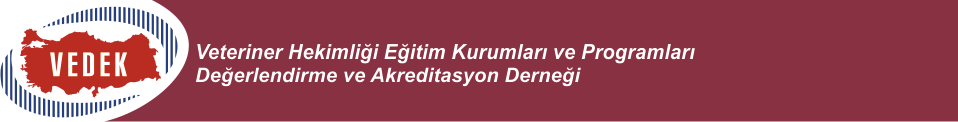 BURSA ULUDAĞ ÜNİVERSİTESİ VETERİNER FAKÜLTESİ’NE YÖNELİKPROGRAM ANA DEĞERLENDİRME ZİYARETİ RAPORU (ANADZR RAPOR-D)VETERİNER HEKİMLİĞİ EĞİTİM KURUMLARI VE PROGRAMLARI DEĞERLENDİRME VE AKREDİTASYON DERNEĞİ (VEDEK)Adres: Dr. Mediha Eldem Sok 62 / 11 Kültür Mah – Kızılay 06420 - Ankara/TÜRKİYETelefon: +90 (312) 430 43 32 - 0 505 258 76 58Faks: +90 (312) 430 43 18 E-mail:vedek@vedek.org.trProgram Ana Değerlendirme Ziyareti Raporu (ANADZR Rapor D)Bursa Uludağ Üniversitesi Veteriner Fakültesi (BUÜVF) tarafından Veteriner Hekimliği Eğitim Kurumları ve Programları Değerlendirme ve Akreditasyon Derneği’ne (VEDEK) yapılan başvuru sonrasında, 8 kişilik bir değerlendirme takımı oluşturulmuş ve fakülte yönetimi ile varılan mutabakat sonucunda 21-25 Kasım 2022 tarihleri arasında değerlendirme ziyareti gerçekleştirilmiştir. Söz konusu tarihler arasında yapılan değerlendirme ziyaretinde, fakülteye ait tüm akademik ve idari birimler yerinde incelenmiş, eğitim-öğretim, araştırma ve yönetimsel hususlarda kanıta dayalı gözlem ve değerlendirmelerde bulunulmuştur.Sonuç olarak, yapılan değerlendirme ziyaretinde belirlenen hususlar, kurumsal olarak güçlü ve geliştirilebilir yönler, VEDEK-TVHEDS SDS Sürüm 3’te yer alan standartlara ilişkin yeterlik ve yetersizlikler bulgular, yorum ve öneriler doğrultusunda hazırlanarak BUÜVF Dekanlığı ile paylaşılmış ve ilgili kurum yönetiminin önerileri ve değişiklik talepleri göz önüne alınarak VEDEK takımının nihai görüşleriyle hazırlanan Rapor D, VAK tarafından gerekli değerlendirmelerin yapılması için aşağıda sunulmuştur.STANDART 1: AMAÇLAR, ÖRGÜTLENME VE KALİTE GÜVENCESİ POLİTİKASI1.1. Kurumun, Ulusal (TYYÇ, VUÇEP ve 5996, 5199 sayılı yasalar ve ilgili yönetmelikleri) YÖKAK ve ESG-2015 önerilerine uygun olarak, Veteriner hekimlik mesleğinin bilinen başlıca dalları hakkında bilgi, beceriye sahip ve yaşam boyu öğrenmenin öneminin farkında olarak mezun edeceği veteriner hekimin yetkin, etik, araştırmaya dayalı, kanıta dayalı veteriner hekimlik eğitimi vermesi temel hedefi olmalıdır. Kurum, tüm TVHEDS standartlarını benimsemeli, geliştirmeli ve izlemelidir. Bulgularİlk kez 2015 yılında VEDEK tarafından ulusal ölçekte veteriner hekimlik mesleğinin yeterlik ve gerekliliklerine yönelik standartları karşılayarak 7 yıl süreyle tam akreditasyon alan BUÜVF tarafından sunulan ÖDR’de kurumun misyon, vizyon, amaçları ve temel hedeflerinin TYYÇ, VUÇEP, YÖKAK ve ESG tavsiyelerine uyumlu olduğu bildirilmiştir. Ayrıca alanında yetkin veteriner hekimlerin mezun edilmesi amacıyla ilk gün yeterliklerinin paydaş görüşleri doğrultusunda güncellendiği ve yeni derslerin müfredata eklendiği (HAACCP Sistemi, Rasyon Hazırlama ve Yönetimi gibi) belirlenmiştir.YorumlarKurumun köklü geçmişi, bölgedeki hayvancılık potansiyeli, genişleyen istihdam alanları ve sektörün talep ettiği veteriner hekim profili kapsamında vizyon, misyon ve hedeflerinin tutarlı olmakla birlikte iyileştirilmeye açık hususlar bulunmaktadır.İyileştirme önerileri Kurum vizyon, misyon ve hedeflerinin günümüz mesleki koşulları, ulusal ve bölgesel hayvansal üretim yapısı ve hayvancılık sektöründeki paydaş beklentilerine göre güncellenip geliştirilmesi faydalı olacaktır.Ziyaret Takımının kararı: Yeterli1.2. Kurum, eşdeğer düzeyde olduğu kabul edilen ve ilgili ülkede resmen tanınan eğitim veren bir üniversitenin veya yüksek öğrenim kurumunun bir parçası olmalıdır. Veteriner hekimliği müfredatından sorumlu kişi ve Veteriner Eğitim-Uygulama Hastanesinin (VEUH) mesleki, etik ve akademik işlerinden sorumlu kişi (ler) veteriner hekim olmalıdır.1.2.1. BulgularKurum Bursa Uludağ Üniversitesine bağlı olarak 1978 yılından beri faaliyetini sürdürmektedir. Üniversitenin Görükle Kampüsü içerisinde bulunan kurumun dekanı, dekan yardımcıları ve VEUH başhekimi veteriner hekimdir. ÖDR’de kurumun organizasyon yapısı, kurum bünyesindeki anabilim dalları ve bölümler, mevcut kurul/komisyonlar ve resmi işbirlikleri hakkında detaylı bilgi sunulmuştur.1.2.2. YorumlarKurum yöneticilerinin, veteriner hekim olmasının yanısıra mesleki kalite ve akreditasyon değerlendirme süreçlerine olumlu bakış açıları ve farkındalıkları bulunmaktadır. Kurum tarafından oluşturulan kurul/komisyonlar büyük ölçüde aktif durumdadır. Sektör paydaşları ile eğitim-öğretim ve uygulama olanaklarının artırılması yönünde yapılan işbirlikleri oldukça kapsamlı bulunmuştur.1.2.3. İyileştirme önerileriÖnümüzdeki süreçte sektörel işbirliklerinin ve resmi protokollerin artırılması, kurul/komisyon faaliyetlerinde kalite güvence sistemleri yönünde iyileştirilmelerin yapılması önerilmektedir.1.2.4. Ziyaret Takımının kararı: Yeterli1.3. Kurumun, mevcut faaliyetlerinin GZFT analizini, bir hedef listesini ve uygulanması için zaman dilimi ve göstergelerini içeren bir çalışma planını içeren stratejik bir planı olmalıdır.1.3.1. BulgularKurumun VEDEK’e sunduğu ÖDR içeriğinde kapsamlı bir GZFT analizi yapıldığı görülmüştür. Üniversiteye ait 2022-2026 yılları için hazırlanan stratejik plan bulunmakla birlikte BUÜVF özelinde kurumsal olarak hazırlanmış stratejik planı mevcut değildir. 1.3.2. YorumlarSunulan GZFT kapsamında BUÜVF güçlü yönlerinin karşılaştırmadan ziyade kurum güncel durumunu öne çıkaracak şekilde ana hususlara değinerek sadeleştirilmesi, zayıf yönlerinin ise çözümüne dönük girişimlerde bulunulması gereklidir.1.3.3. İyileştirme önerileriGZFT analizi içeriğinde güncelleme yapılmalı. Kuruma özel stratejik plan hazırlanmalıdır. 1.3.4. Ziyaret Takımının kararı: Yeterli1.4. Kurum, kalite güvencesi (programlarının/uzaktan eğitim dahil standartları, ödülleri) ve politikalarına ilişkin yazılı süreçlere sahip olmalıdır. Ayrıca, Kurum kalitenin ve kalite güvencesinin önemini kabul eden bir kültürünü içselleştirmesi yönünde gayret sarfetmeli ve ilerlemesine özel önem verdiğini açıkça belirtmek ve kanıtlamak zorundadırlar. Bunu başarmak için Kurum, kalitenin sürekli iyileştirilmesi için bir strateji geliştirmeli ve uygulamalıdır. Stratejinin geliştirilmesi ve uygulanmasında, öğrencilerin ve paydaşların (iç-dış) etkin rolünün yanı sıra strateji, resmi bir statüye sahip olmalı ve kamuya açık olmalıdır. Kurumun misyon ve hedefleri doğrultusunda geliştirilmiş genel eğitim-öğretim politikası uyumlu olmalıdır. Ayrıca tüm paydaşların katılımı ile hazırlanmış, kurumun iç kalite güvence sistemiyle entegre sistematik olarak izlenen uzaktan eğitim politikası olmalıdır.1.4.1. BulgularKurumun eğitim-öğretim, araştırma ve topluma hizmet alanlarında kalite yönetim sistemine sahip olduğu, süreç yönetiminde mezunlar başta olmak üzere iç-dış paydaş görüşlerine başvurduğu ve buna göre stratejiler geliştirdiği, kalite el kitabının hazırlandığı, PUKÖ çevriminin tamamlanmasına yönelik olarak üniversitenin kalite koordinatörlüğü ile işbirliği içerisinde çalışıldığı, iç kalite güvence sistemiyle entegre sistematik olarak izlenen uzaktan eğitim politikası çerçevesinde UKEY platformunun aktif şekilde kullanıldığı saptanmıştır.1.4.2. Yorumlar 1.4.3. İyileştirme önerileri1.4.4. Ziyaret Takımının kararı: Yeterli1.5. Kurum, paydaşları (iç-dış) ve toplumla etkileşimde olduğuna dair kanıt sağlamalıdır. Bu tür kamu bilgileri açık, objektif ve kolayca erişilebilir olmalıdır; Bilgiler çalışma programı, geçmiş öğrencilerin görüş ve çalışma yerleri ile mevcut öğrenci sayısının profili hakkında güncel bilgiler içermelidir.1.5.1. BulgularKurumun paydaş ve mezunlarıyla etkileşimleri kapsamında, kariyer günleri, basılı ve sosyal medyada duyuru ve bilgilendirme araçları, mezunlar danışma kurulu, işverenler danışma kurulu, üniversitenin mezun portalı gibi imkânları bulunmaktadır. Fakülte web sitesinde yer alan kurumsal etkinliklerin tarihleri güncel değildir. Dış paydaşlara ilişkin anket linkleri çalışmamaktadır.1.5.2. YorumlarSöz konusu etkileşimler, geri bildirimler, paydaş toplantıları ve mezun anketleri yoluyla BUÜVF eğitim-öğretim faaliyetleri geliştirilmeye çalışılmaktadır. İç paydaşlara (öğrenci, akademik ve idari personel) uygulanan/uygulanacak memnuniyet anketlerinin sonuçları analiz edilerek kamuoyu ile paylaşılmalı ve süreçlere yansıtılmalıdır.1.5.3. İyileştirme önerileriFakülte web sayfası üzerinde güncelleme çalışmaları yapılarak, ziyaret esnasında aktif olmayan bazı linkler çalışır hale getirilmeli, iç ve dış paydaşlarla etkileşim açısından duyurular daha etkin şekilde kullanılmalıdır.1.5.4. Ziyaret Takımının kararı: Yeterli1.6. Kurum, kendisi için belirlediği hedeflere ulaşmak ve öğrenciler ile toplumun gereksinimlerine cevap vermek için hem niceliksel hem de niteliksel olarak süreç/leri izlemeli ve periyodik olarak gözden geçirmelidir. Kurum, bu bilgi değerlendirme süreçlerinin daha da geliştirilmesinde hangi yöntemler kullanıldığını kamuoyuna açıklamalı ve bu bilgilerin sunumunda, değerlendirilmesinde ve uygulanmasında hem öğrencilerin hem de personelin katılımı ile ilgili kanıt sağlamalıdır. Bu veri değerlendirmeleri sonucunda planlanan veya gerçekleştirilen herhangi bir işlem, ilgililere iletilmelidir.1.6.1. BulgularKurumun ÖDR’sinde üniversitenin stratejik planı bulunduğu ve fakültenin bu planın doğal bir parçası olduğu ifade edilmiştir. Kurumda Araştırma ve Geliştirme Stratejik Çalışma Kurulu’nun, öncelikli hedeflerin belirlenmesi için iç ve dış paydaşlarla yüz yüze toplantılar düzenlediği ve stratejik hedefler oluşturduğu belirtilmiştir. Bu hedefler Fakülte Kurulu tarafından değerlendirilip üniversite Stratejik Plan Komisyonu tarafından onaylandıktan sonra üniversite stratejik planınında yer almaktadır. Üniversite stratejik plan hedefleri, ilgili komisyon ve Kalite Koordinatörlüğü Birimi tarafından yıllık olarak izlenmektedir. 1.6.2. YorumlarKurumun üniversite stratejik planı ile uyumlu, kendi kurumsal hedef ve amaçlarıyla örtüşen özel bir stratejik planı bulunmamaktadır.1.6.3. İyileştirme önerileri BUÜVF yönetimi ve ilgili kurul/komisyon çalışmaları vasıtasıyla kurumun kendi stratejik planının oluşturulup yayınlanması, paydaşlarla ortak ve etkin şekilde yürütülmesi faydalı olacaktır.1.6.4. Ziyaret Takımının kararı: Yeterli1.7. Kurum, TVHEDS aracılığıyla döngüsel olarak dış gözden geçirmeden geçmelidir. Son TVHEDS değerlendirmesinden sonra kaydedilen ilerlemenin, sürekli bir kalite güvence sürecine bağlı planlı eyleme dayandığına dair güvence ile birlikte bu tür dış değerlendirmeler yapıldığına dair kanıtlar sağlanmalıdır.1.7.1. BulgularKurum en son VEDEK ziyareti ve akreditasyonu sonrasında klinikler, finansman, tesisler, eğitim programı ve ders müfredatı gibi konularda bir önceki raporda belirtilen hususlarda gelişme sağlamıştır. 1.7.2. YorumlarBUÜVF kalite güvence sistemi kapsamında dönemsel olarak farklı dış değerlendirme süreçlerinden geçmekte ve değerlendirmede yer verilen bulgu ve sonuçları iyileştirme faaliyetleri kapsamında esas almaktadır.1.7.3. İyileştirme önerileriKurumun organizasyon yapısı, akademik birim yapılanması içerisinde akademik, teknik ve idari personel, altyapı yatırımları ve bütçe olanakları çerçevesinde planlamalar ve iyileştirme çalışmalarına hız verilmelidir.1.7.4. Ziyaret Takımının kararı: Yeterli1.8. Kurum uzaktan eğitim ve/veya acil uzaktan öğretim kalite güvence sistemine sahip olmalıdır.1.8.1. Bulgular Kurumda acil uzaktan öğretim (Mart 2020-Eylül 2020) ve uzaktan eğitim (Ekim 2020-Eylül 2021) faaliyetleri sırasında, BUÜ rektörlüğü tarafından geliştirilen UKEY (Uludağ Üniversitesi Kurum, Eğitim ve Araştırma Faaliyetleri Yönetişim Sistemi) isimli program aktif olarak kullanılmıştır. Uzaktan eğitim ve öğretim kalite güvence sistemi, BUÜ Kalite Koordinatörlüğü birimi tarafından yürütülmektedir.1.8.2. YorumlarUKEY programı üzerinden halihazırda ders notlarının paylaşımı yapılabilmekte ve isteğe bağlı uzaktan eğitim ve toplantılar planlanabilmektedir.1.8.3. İyileştirme önerileri1.8.4. Ziyaret Takımının kararı: YeterliSTANDART 2: FİNANSMAN2.1. Kurumun, misyonunu yerine getirmesi ve eğitim, araştırma ve hizmetlerde hedeflerine ulaşması için gereklilikleri yerine getirmek için yeterli finansmana sahip olmalıdır. Tanım, hem genel bütçe harcamaları (personel maliyetlerine, işletme maliyetlerine, bakım maliyetlerine ve ekipmanlara ayrılmış) hem de gelirleri (kamu fonuna, hizmetlere, araştırma hibelerine ve diğer kaynaklara ayrılmış) içermelidir.2.1.1. BulgularKurum ÖDR’sinde her yıl Haziran-Temmuz aylarında BUÜ Strateji Geliştirme Daire Başkanlığı tarafından belirlenen bütçe teklifinin onaylanmak üzere bakanlığa bildirildiği, üniversiteye aktarılan bütçenin, ihtiyaçlar dâhilinde üst yönetimce fakültelere tahsis edildiği belirtilmiştir. Fakülte personeline ait maaşlar, sosyal sigorta ödemeleri ile diğer bazı harcamalar (temizlik, iletişim, reklam, bakım-onarım, eğitim malzemeleri, seyahat masrafları, internet, ısınma, su ve elektrik gibi) rektörlük tarafından karşılanmaktadır. Genel bütçe dışında; VEUH, VFÇ, danışmanlık hizmetleri, çalıştaylar ve diğer tanı laboratuvar hizmetlerinden elde edilen döner sermaye gelirleri, fakültenin ikinci önemli mali kaynağını oluşturmaktadır. Fakültenin önemli gelir kaynaklarından birisi de, Türkiye Bilimsel ve Teknolojik Araştırma Kurumu (TÜBİTAK) gibi dış araştırma fonlarından sağlanan gelirler olarak bildirilmiştir.2.1.2. YorumlarKurumun gelir ve giderlerine ilişkin detaylar incelendiğinde son 3 yıl zarfında gelir ve giderlerinin dengede ve kar açısından pozitif yapıda olduğu görülmektedir.2.1.3. İyileştirme önerileri2019-2021 döneminde gelir-harcama farkının pozitif olmakla birlikte düşüş seyrinde olduğu görülmüş olup, kurum gelir kalemlerinde artış ve çeşitliliğin sağlanması yönünde tedbirler alınmalıdır.2.1.4. Ziyaret Takımının kararı: Yeterli2.2. Uzaktan eğitim altyapı ve hizmetlerinin sürdürülebilirliğinin sağlanması için güçlü bir finansal altyapı oluşturulup oluşturulmadığı hakkında ve eğer oluşturulduysa fakültenin uzaktan eğitimin finansal yönetiminin nasıl sağlandığına ilişkin kaynaklar (Rektörlükten aktarılan altyapı ve bütçe, fakültenin öz girişimleri vb) hakkında bilgi verilmelidir.2.2.1. BulgularKurumun uzaktan eğitim sürecinde, döner sermaye bütçesinden karşılanarak mikrofonlu kamera satın alımı yapıldığı, uzaktan eğitim/öğretim olanakları bakımından yürütülen hizmetlerde üniversite tarafından sağlanan altyapının finansal yönetiminin rektörlük tarafından karşılandığı bildirilmiştir. 2.2.2. YorumlarUzaktan eğitim ve acil uzaktan eğitim kapsamında kurumsal imkânlar doğrultusunda finansman ihtiyacı yeterli düzeyde karşılanmaktadır.2.2.3. İyileştirme önerileri2.2.4. Ziyaret Takımının kararı: Yeterli2.3. Klinik ve saha hizmetleri öğretim kaynakları olarak işlev görmelidir. Bu kaynakların kullanımı öğretim bütünlüğü için diğer klinik hizmet operasyonlarının finansal yeterliklerinden öncelikli olmalıdır. Kurum, stratejik planını uygulamak için kaynakları kullanmak ve TVHEDS Standartlarını karşılamak için yeterli özerkliğe sahip olmalıdır.2.3.1. BulgularKurum VEUH’da, eğitim materyali olarak değerlendirilen vaka sayı ve çeşitliliğinin korunabilmesi için klinik hizmetler, Veteriner Hekimler Odası tarafından belirlenen ücret tarifesine paralel olarak oluşturulan döner sermaye ücret tarifesi üzerinden sürdürülmektedir. Hastane mesai saatleri dışında, nöbetler şeklinde 7/24 gün/saat hizmet vermektedir. Nöbetlerde, mesai saatlerinde geçerli olan ücret tarifesinin %50 fazlası uygulanmaktadır. İlgili anabilim dalının talebi ile vakanın eğitim değeri taşıması veya hastanın sağlık durumunun gerektirmesi halinde, sürece öğrencilerinde dâhil edilmesi koşulu ile sahipsiz hayvanların tedavileri (cerrahi müdahale, görüntülü tanı ve medikal tedaviler) hastanede yapılmakta ve masrafları döner sermayeden karşılanmaktadır. Fakülte birimlerinin (VFÇ, VEUH, anabilim dalları, tanı laboratuvarları, Gıda Üretim ve Satış Üniteleri vb.) ihtiyaçları ve talepleri ile ilgili öncelikler, özerk olan döner sermaye bütçesinden karşılanmaktadır.2.3.2. YorumlarKlinik ve saha hizmetlerinin eğitim-öğretim ve uygulamalar temelinde yürütülmesinde finansal kaynak ve olanaklar öncelikli olarak kullanılmaktadır. 2.3.3. İyileştirme önerileriVEUH bünyesinde yürütülen klinik hizmetlerinde ücretler, elde edilen gelirler ve harcamalara ilişkin planlamaların kliniklerin finansal öz yeterliliğini sağlayacak şekilde geliştirilmesi ve sürdürülebilir bir yapı kazanması önem taşımaktadır. Hastane ve fakülte birimlerinin hizmet ve faaliyetlerine ilişkin döner sermaye ücret tarifesinin web sayfası üzerinden tüm paydaşlarla paylaşılması gerekmektedir.2.3.4. Ziyaret Takımının kararı: Yeterli2.4. Kaynakların tahsisi, mevcut kaynakların gereklilikleri karşıladığından emin olunması için düzenli olarak gözden geçirilmelidir.2.4.1. BulgularKurumda düşük bütçeli yatırımlar ve tadilatların, dekanlığın talebi üzerine üniversite idari birimleri tarafından organize edildiği, yüksek bütçeli yatırım ve tadilatların ise, üniversite yönetimi tarafından kabul edilen bir ana finansman planı doğrultusunda karşılandığı bildirilmiştir. Kurumda önümüzdeki süreçte planlanan faaliyetler arasında; yeni gıda üretim binasında bulunan süt ve ürünleri ünitesinde gerekli mekanik işlerin (ısıtma, soğutma, havalandırma vb.) tamamlanması ve mevcut süt ünitesinde bulunan teknik ekipmanların buraya transferinin sağlanması, yeni anatomi diseksiyon binasının yapımına 2022 yılı içerisinde başlanması, klinik beceri laboratuvarı kurulması bulunmaktadır. Kurum bünyesinde bölümler ve döner sermaye geliri olan üniteler ihtiyaçlarını belirleyerek yönetime iletmekte, talepler döner sermaye/merkezi bütçe aracılığıyla karşılanmaktadır. Makine ve teçhizat alımları ile bina onarım giderleri dekanlık ile de istişare edilerek, ünitelerin ihtiyaçları doğrultusunda rektörlük tarafından karşılanmaktadır.2.4.2. YorumlarKurumun ihtiyaç ve talepleri kapsamında kısa, orta ve uzun vadeli yatırım ihtiyaçlarının planlanmasında kaynak tahsislerinin zamanında ve yeterli düzeyde yapılması önem taşımaktadır. 2.4.3. İyileştirme önerileriKurumun önümüzdeki süreçte öncelikli yatırım planlamalarının stratejik plan dâhilinde yapılarak bütçe ve kaynak tahsisinde merkezi bütçe kullanımı ve döner sermaye olanaklarının daha etkin şekilde sağlanması yönünde çalışmalar yapılmalıdır.2.4.4. Ziyaret Takımının kararı: YeterliSTANDART 3: MÜFREDAT3.1. Müfredat, tüm mezunların TYYÇ, VUÇEP, YÖKAK ile ESG 2015 ve 02.Şubat 2008 tarih ve 26775 sayılı Resmi Gazetede yayınlanan “Doktorluk, Hemşirelik, Ebelik, Diş Hekimliği, Veterinerlik, Eczacılık Ve Mimarlık Eğitim Programlarının Asgari Eğitim Koşullarının Belirlenmesine Dair Yönetmelik”(bakınız Ek 1) ile tam olarak uyumlu olması beklenen lisans özelliklerine ulaşmasını sağlamak için tasarlanmalı, kaynak sağlanmalı ve yönetilmelidir. Müfredat, Ek 1’de yayınlanan yönetmelik ekindeki listelenen dersleri (girdi) içermeli ve İlk Gün yeterliklerinin (kazanım) kazanılmasına izin vermelidir (bakınız Ek 2). Bu temel konular; Pet hayvanlarda (at ve egzotik evcil hayvanlar dahil) klinik bilimler, Çiftlik hayvanlarında klinik bilimler (Hayvansal Üretim ve Sürü Sağlığı Yönetimi dahil), Gıda güvenliği ve kalitesi ve Mesleki bilgi gibi tüm konu gruplarını ilgilendirmelidir.3.1.1. Bulgular Kurum 2003-2004 eğitim öğretim yılından itibaren bir yıl zorunlu İngilizce hazırlık sınıfı uygulamasına, 2011-2012 yılından itibaren de %30 zorunlu İngilizce eğitime başlamıştır. Kurum 2001-2002 eğitim öğretim yılında kredili eğitim sistemine, 2014-2015 eğitim öğretim yılından itibaren ise Avrupa Kredi Transfer Sistemine (AKTS) geçmiştir. Kurumda dersler bağıl değerlendirme sistemi ile değerlendirilmektedir. Öğrenciler her yarıyılda en az 30 AKTS, mezun olabilmeleri için ise 300 AKTS’lik ders almak zorundadırlar.Kurumun müfredatında İlk Gün yeterliklerinin kazanımı için Pet hayvanlarda (at ve egzotik evcil hayvanlar dahil) klinik bilimler, Çiftlik hayvanlarında klinik bilimler (Hayvansal Üretim ve Sürü Sağlığı Yönetimi dahil), Gıda güvenliği ve kalitesi ve Mesleki bilgi gibi tüm konu gruplarını ilgilendiren dersler bulunmaktadır.Kurum müfredat değişikliği ile ilgili süreci “öğretim üyelerinin önerileri, yılda iki kez gerçekleştirilen öğrenci anketleri, iç ve dış paydaşların katkılarını dikkate alarak, özerklik kapsamında belirlemektedir. Ziyaret sırasında eğitim öğretim komisyonu toplantı tutanakları incelendiğinde paydaş önerileri doğrultusunda müfredata ders eklenmesi, dönem değişikliğinin yapılması, ders içeriğinin güncellenmesi, bazı derslerin ön koşullu hale getirilmesi ve bazı derslerin de multidisipliner olarak verilmesi yönünde iyileştirme faaliyetlerine ilişkin kanıtlar görülmüştür.Kurum temel ve intern eğitiminde klinik rotasyonları tanımlamış ve bunlarla ilgili detayları AnaÖDR’de sunmuştur. Kurumda öğrenciler I-VIII. yarıyıllarda alan içi ya da alan dışı seçmeli dersleri isteklerine bağlı olarak seçebilmektedir. Seçmeli dersler belirlenen kontenjanlara göre açılabilmektedir. IX. yarıyıl başında ise seçtikleri ve IX-X. yarıyıllarda takip ettikleri 4 modül içerisinde ilgi alanlarına göre kendi modüllerini takip etmenin yanı sıra diğer modüllerden de seçmeli dersler alabilmektedir. IX. yarıyılda öğrenciler 17 AKTS'lik seçmeli derslerden kendi ilgi alanlarına göre seçim yapabilmektedir.Kurum çekirdek pratik aktiviteleri ve klinik eğitimleri dijital ortamda QR kod uygulaması ile takip etmektedir. Öğrencilerin X. yarıyılın sonuna kadar tüm uygulamaları tamamlamış olmaları gerekmektedir ve bu uygulamalar gerekli görüldüğünde anabilim dalları tarafından güncellenebilmektedir.Yerinde ziyaret esnasında ÖDR’de belirtilmemekle beraber klinik rotasyon gruplarının, acil hizmeti, mezbaha ve diğer saha uygulamalarında öğrenci grup büyüklüğünün ve bu faaliyetlere ilişkin takip süreçlerinin yeterli ve uygun olduğu saptanmıştır.3.1.2. YorumlarKurum müfredatının VUÇEP, asgari eğitim koşullarının belirlenmesine yönelik mevzuat ve ilk gün yeterliklerine uygun olarak tasarlanmış olması ve öğrencilerin klinik uygulama becerilerinin takibi için geliştirilmiş olan QR kod uygulaması güçlü bir yön olarak görülmektedir.3.1.3. İyileştirme önerileriİlk gün yeterliklerine göre zorunlu ve seçmeli derslerin, diğer bazı ders içerikleri ile benzerliği ve başlıkları yönünden gözden geçirilmesi, böylelikle müfredatın güncellenerek benzerliklerin ortadan kaldırılması önerilmektedir. Bunun yanında QR kod kullanılarak izlenen klinik uygulamaların hem öğrenci hem de öğretim elemanı tarafından senkronize bir şekilde takip edilebilir hale getirilmesi önerilmektedir.3.1.4. Ziyaret Takımının kararı: Yeterli3.2. Programların yetkinlik temelli olması ve tasarlanan öğrenme kazanımları da dahil olmak üzere kendileri için belirlenen hedefleri karşılaması için tasarlanması gerekir. Bir programdan kaynaklanan yeterlik açıkça belirtilmeli ve TYYÇ, VUÇEP, WOAH/OIE ile YÖKAK ve ESG 2015 seviyesine ve sonuç olarak Bologna sürecine atıfta bulunmalıdır. Kurum, kendi kendine öğrenme de dahil olmak üzere öğrenmeye oldukça elverişli bir akademik ortamın varlığını teşvik eden ve izleyen bir KG sistemininin oluşturduğuna ilişkin kanıt göstermelidir. Öğrencilere katılımın yanı sıra öğrenciler için uygun öğrenme fırsatlarının türü, içerikleri ve bunların güncellenmesi ile ilgili ayrıntılar açıkça belirtilmeli ve öğrencilerin katılımı sağlanmalıdır. Kurum ayrıca öğrencileri kendi kendine öğrenme ve yaşam boyu öğrenmeye nasıl teşvik ettiğini ve hazırladığını da açıklamalıdır.3.2.1. Bulgular Kurum müfredatında tüm öğrenciler, ilk 4 yıl veteriner hekimlikte ortak zorunlu dersleri alırken, V. yılın güz döneminde 13 AKTS’lik ortak zorunlu derslerinin yanı sıra belli alanlarda teorik bilgileri tamamlama ve daha fazla uygulama yaparak beceri kazanmalarını sağlamak amacıyla Çiftlik Hayvanları Hekimliği ve Yetiştiriciliği,  Küçük Hayvan Hekimliği, Kanatlı Hayvan Hekimliği ve Yetiştiriciliği veya Gıda Hijyeni ve Teknolojisi olarak belirlenen 4 ana gruptan birini seçip, bu gruba ait teorik ve pratik dersleri alabilmektedir.Kurum tarafından hazırlanmış akademik ortamın varlığını teşvik eden ve izleyen bir kalite güvence sistemini oluşturduğuna ilişkin kanıt olarak “kalite el kitabı” bulunmaktadır.3.2.2. YorumlarKurum tarafından hazırlanan kalite el kitabı, kalite güvence sistemini oluşturmak ve bu konuda atılan adımların detaylı bir kanıtı olarak sunulmuştur.3.2.3. İyileştirme önerileriKurumun kendi kendine öğrenme ve yaşam boyu öğrenmeye teşvik etme yöntemi ve stratejisine ait detayları belirlemesi önerilmektedir.3.2.4. Ziyaret Takımının kararı: Yeterli3.3. Program öğrenme kazanımları:• bütünleşik bir çerçeve oluşturmak için lisans programının tüm içeriğinin, öğretim, öğrenme ve değerlendirme faaliyetlerinin etkin bir şekilde örtüşmesini sağlamak• İlk Gün Yeterliklerinin bir tanımını belgelemek, ortaya koymak• bireysel çalışma birimlerinin amaçlarının ve öğrenme sonuçlarının açık ifadeleri için temel oluşturmak• personel ve öğrenciler bilgilendirilmelidir• uygulamaların yeterli ve etkin bir şekilde kalmalarını sağlamak için düzenli olarak gözden geçirilmeli ve güncellenmelidir.3.3.1. BulgularKurum müfredatına ait program öğrenme kazanımlarının ilk gün yeterliklerine göre hazırlandığı görülmektedir. Bologna kriterleri doğrultusunda hazırlanan ilk gün yeterliklerinin öğrenci otomasyon sisteminde tanımlı olduğu belirlenmiştir.3.3.2. Yorumlar Kurum müfredatının eğitim-öğretim komisyonunca öğretim üyeleri ve öğrenci otomasyon sisteminden elde edilen veriler doğrultusunda güncellendiği belirlenmiştir.3.3.3. İyileştirme önerileriProgram kazanımlarının ve müfredatın, öğrencilerinin görüşlerini de kapsayacak şekilde güncellenmesi önerilmektedir.3.3.4. Ziyaret Takımının kararı: Yeterli3.4. Kurum, müfredatı ve programın kazanımını denetlemek ve yönetmek için açık ve yetkili raporlama sistemi ile resmi olarak oluşturulmuş bir komite yapısına (etkili öğrenci temsilini içerir) sahip olmalıdır. Kurulu olması gereken komite (ler); Müfredatın pedagojik temelini, tasarımını, yöntemlerini ve değerlendirme yöntemlerini belirler. Müfredatın KG'sini, özellikle paydaşların, hakemlerin ve dış değerlendiricilerin ve sınav/değerlendirme sonuçlarından elde edilen verilerin toplanmasını, değerlendirilmesini, değişiklik yapmasını ve geri bildirimlerine yanıt vermesini denetler. Personel, öğrenci ve paydaşları kapsayan en az yedi yılda bir müfredatın gidiş ve periyodik incelemesini gerçekleştirir. Bu incelemeler sürekli iyileşmeye yol açmalıdır. Böyle bir incelemenin sonucu olarak alınan veya planlanan herhangi bir eylem, ilgili herkesle paylaşılmalıdır Her türlü personel için eğitim ihtiyaçlarını tanımlar ve karşılar, devam eden müfredat gelişimi için yetkinliklerini korur ve geliştirir. 3.4.1. BulgularKurumun müfredat ve program kazanımlarının analizi kapsamında, BUÜ Kalite Koordinatörlüğü Birimi tarafından yılda iki defa değerlendirme anketleri yapılmaktadır. Ayrıca kurum bünyesinde mevcut bir Eğitim Öğretim Kurulu bulunmaktadır. Bu kurul alınan öneriler doğrultusunda gerekli düzeltme ve güncellemeleri yapmaktadır.   3.4.2. YorumlarKurumun Eğitim Öğretim Kurulu, dönem sonlarında anabilim dallarıyla toplantı düzenleyerek müfredatla ilgili iyileştirmeler yapmaktadır. 3.4.3. İyileştirme önerileriKurumun müfredatta, topladığı görüşler doğrultusunda yaptığı değişikliklerle ilgili paydaşlara geri bildirimlerde bulunması önerilmektedir.3.4.4. Ziyaret Takımının kararı: Yeterli3.5. Dış Pratik Eğitim (Fakülte Dışı Uygulama Eğitimi, DPE), kurum dışında düzenlenen zorunlu eğitim faaliyetleridir. Öğrenci akademik olmayan bir kişinin (örn. bir uzman) doğrudan gözetiminde olur. DPE, akademik personelin (örn. ambulans hizmetleri, gezici klinikler, çiftlik ziyaretleri, GG&K'de pratik eğitim) yakın gözetimindeki kurum içi ya da kurum dışı eğitimin yerini alamaz. Veteriner hekimlik derecesi İlk Gün Yeterliklerle profesyonel bir yeterlik olduğu için, DPE öğrencilerin mesleki bilgilerini arttırarak akademik eğitimi tamamlamalı ve güçlendirmelidir.3.5.1. Bulgular Kurumun VIII. yarıyıl sonunda ve X. yarıyıl boyunca iki adet Dış Pratik Eğitimi bulunmaktadır. 3.5.2. YorumlarKurum öğrencilerine mesleki bilgi ve becerilerini artırmak üzere intern eğitimi sırasında farklı sektörlerden oluşan dış paydaşlarda, dört haftalık süreyle dış pratik eğitimi imkanı sunmaktadır.3.5.3. İyileştirme önerileri3.5.4. Ziyaret Takımının kararı: Yeterli3.6. DPE sağlayıcıları, Kurum ve öğrenci ile bir anlaşma yapmalı (sigorta konuları dahil olmak üzere kendi hak ve görevlerini belirtmek için), DPE sırasında öğrencinin performansının standart bir değerlendirmesi yapılmalı ve geri bildirimde bulunmasına fırsat tanınmalıdır. Kurum tarafından DPE sağlayıcılarına herhangi bir eğitim verildiyse, bunun açıkça tanımlanmış içeriği olmalıdır. DPE sağlayıcılarıyla irtibat kurmak da dahil olmak üzere, DPE'nin genel denetiminden sorumlu bir akademik personeli olmalıdır.3.6.1. BulgularKurumun, DPE sağlayıcılarıyla yapmış olduğu dış pratik eğitimi protokolleri bulunmaktadır. Öğrencilerin staj süresince kurum tarafından yapılan sağlık sigortası bulunmaktadır. Öğrencilere ait kurum staj defteri vardır. Bu defterin arka sayfasında, DPE sağlayıcılarının öğrencileri değerlendirebilmesi için standart bir form yer almasına rağmen kurumun staj yönergesi bulunmamaktadır.3.6.2. Yorumlar Kurum tarafında staj sürecinin belli kurallar dahilinde yürütülmekte olduğu tespit edilmiş olmasına rağmen, veteriner hekimlik eğitiminin gerekliliklerine göre düzenlenmiş bir staj yönergesinin bulunmaması önemli bir eksiklik olarak görülmüştür.3.6.3. İyileştirme önerileriKurumun veteriner hekimlik eğitiminin gerekliliklerine göre düzenlenmiş bir staj yönergesinin hazırlanması önerilmektedir.3.6.4. Ziyaret Takımının kararı: Kısmen Yeterli3.7. DPE süresince öğrenciler kendi öğrenimleri için sorumluluk almalıdırlar. Bu sorumluluğun gereği olarak her çalışma alanıyla ilgili uygun şekilde hazırlanmak, Kurum tarafından sağlanan kayıt defterini kullanarak ve DPE'ni değerlendirerek bu eğitimdeki deneyimlerinin uygun bir kaydını tutmayı görev bilmelidir. Öğrencilerin, DPE sırasında meydana gelen sorunlar hakkında resmi ya da isimsiz olarak şikâyette bulunabilmeleri gerekir. Kurum, DPE faaliyetleri içindeki uygulama, ilerleme ve daha sonra geri bildirimleri izlemek için bir Kalite Güvencesi sistemine sahip olmalıdır.3.7.1. BulgularÖğrencilerin staj defterlerinin kazanımlar doğrultusunda doldurulduğu ve DPE sağlayıcısı tarafından staj defterinin her bir sayfasının onaylandığı görülmüştür. Öğrenciler DPE sırasında oluşabilecek şikayetlerini staj komisyonuna veya dekanlık yönetimine iletmekte, DPE sağlayıcıları ise öğrenci hakkındaki görüşlerini kapalı zarf içerisinde fakülteye bildirebilmektedir.3.7.2. YorumlarStajla ilgili süreçlerin PUKÖ döngüsü ile tamamlandığı ilgili kayıtlar incelenerek görülmüştür.3.7.3. İyileştirme önerileriDPE sağlayıcılarının geri bildirimleri için sunulmuş olan değerlendirme formunun görüşlerin ve önerilerin de iletilebileceği bir şekilde yeniden düzenlenmesi önerilmektedir.3.7.4. Ziyaret Takımının kararı: Yeterli3.8. Derslerin bilgi ve iletişim teknolojileri aracılığıyla eş zamanlı ya da eş zamansız olarak yürütüldüğü, zamandan ve mekândan bağımsız esnek eğitim biçimleri tanımlanmalıdır. Uzaktan eğitim sisteminin temeli olan öğrenme yönetim sistemine (learning management system – LMS) sahip olmalıdır. Öğrencilere uzaktan eğitim kapsamında verilecek derslere yönelik eğitim güncellenerek yapılmalıdır. Müfredat kapsamında öğrencilerin bilişim teknoloji ve becerilerini geliştirmeye yönelik dersler bulunmalıdır. Öğrencilere bilgi teknolojileriyle ilgili daha üst düzeyde bilgi alabilecekleri (büyük veri analizi, işletme yönetim sistemleri kullanımı, temel yazılım bilgileri vb) seçmeli ders olanakları sunulmalıdır.3.8.1. BulgularKurum, esnek eğitim için UKEY çevrimiçi e-öğrenme sistemini kullanmaktadır. Bu sistemde öğretim elemanları derslerle ilgili dökümanları öğrencilerle paylaşmakta ve gerekli duyuruları yapmaktadır. Senkron-asenkron dersler ise Google Meet ve Microsoft Teams üzerinden yapılmaktadır. 3.8.2. YorumlarKurum derslerin senkron ya da asenkron yürütülebilmesi için gerekli alt yapıya sahiptir.3.8.3. İyileştirme önerileriKurum müfredatında öğrencilerin bilişim teknolojisi ve becerilerini geliştirmeye yönelik derslere yer verilmesi önerilmektedir.3.8.4. Ziyaret Takımının kararı: Yeterli3.9. Müfredat, farklı eğitim ve değerlendirme modellerinin uygulanmasına elverişli olacak şekilde sürekli olarak güncellenmelidir.3.9.1. BulgularKurum tarafından sunulan ÖDR’de standartla ilgili detaylı bilgi verilmemiş olmasına rağmen, yerinde ziyaret esnasında çeşitli anabilim dallarının farklı eğitim ve değerlendirme modellerini benimsediği görülmüştür. Bununla ilgili anlatılan konuların üç boyutlu performans projeleriyle eğlenceli bir hale getirerek pekiştirildiği saptanmıştır. Gruplar halinde denetimli çalışma derslerinin yapıldığı, kanıta dayalı eğitim olarak ise uygulama föylerinin bulunduğu görülmüştür.3.9.2. YorumlarKurum tarafından farklı eğitim ve değerlendirme modellerinin yüz yüze eğitimde aktif bir şekilde kullanıldığı tespit edilmiş olmasına rağmen, uzaktan eğitim sisteminde farklı eğitim modellerinin yeterli düzeyde yürütülmediği görülmüştür.3.9.3. İyileştirme önerileriKurum tarafından uzaktan eğitimde derse ilgi ve devamlılığın izlenmesine yönelik adımlar atılmalıdır. BUÜ tarafından sağlanan uzaktan eğitim platformu, öğrenci grupları arasında fikir alış verişlerine imkan sağlıyor olmasına rağmen, kurumun bu platformları etkin bir şekilde belirtilen amaçlar doğrultusunda kullanıma sunması önerilmektedir. 3.9.4. Ziyaret Takımının kararı: Yeterli3.10. Kurum, eğitim-öğretimin yüz yüze devam edemediği kriz (salgın gibi) ya da acil durum süreçlerinde (savaş, doğal afet gibi) uzaktan öğretim çözümlerinin kullanılmasını içeren “Acil Uzaktan Öğretim – Emergency Remote Teaching (AUÖ – ERT)” sistemine sahip olmalıdır. Kriz sırasında hızlı bir şekilde kurulabilecek ve güvenilir olarak kullanılabilecek eğitim ve öğretim desteklerine geçici erişim sağlayacak mekanizmalar bulunmalıdır. Uzaktan eğitim ile acil uzaktan öğretimin birbirinden farklı olduğu göz önünde bulundurularak, tüm öğrencilerin ders materyallerine, etkinliklerine ve ödevlerine erişebilmelerini sağlamalı, esnek, kapsayıcı ve öğrenci merkezli öğrenme ortamlarının tasarımına odaklanmalıdır. Söz konusu olağanüstü durumlarda kurumlar destek ekipleri oluşturmalıdır.3.10.1. BulgularKurum acil durumlarda uzaktan öğretim çözümlerini sunan UKEY e-öğrenme sistemine sahiptir. Bu platform üzerinden öğretim üyeleri ile öğrenciler toplantılar düzenleyebilmekte, iletişim kurabilmekte ve veri paylaşabilmektedir. 3.10.2. YorumlarKurum UKEY sistemine destek olarak tüm anabilim dallarına ses ve görüntü imkanı sunacak şekilde, mikrofonlu kamera ve bilgisayar desteği sağlamıştır. Ayrıca kurumun kullanabileceği Üniversite imkanları içerisinde 12 adet canlı ders odası bulunmaktadır.3.10.3. İyileştirme önerileriKurumun, acil eğitim sisteminin kullanımı ile ilgili gerekli bilgilendirmeleri yeni öğrenciler ve öğretim elemanları özelinde sağlaması önerilmektedir.3.10.4. Ziyaret Takımının kararı: YeterliSTANDART 4: TESİS VE EKİPMAN4.1. Fiziksel tesislerin tüm yönleri, internet erişimi de dahil olmak üzere öğrenmeye elverişli bir ortam sağlamalıdır. Veteriner Kurumu, binalarını ve ekipmanını korumak ve geliştirmek için açık bir strateji ve programa sahip olmalıdır. Tesisler sağlık, güvenlik, biyogüvenlik ve ulusal hayvan refahı ve bakımı standartları (Tarım ve Orman Bakanlığı ilgili 5199 ve 5996 sayılı yasalar ile bunlara bağlı yayınlanan tüm yönetmelikler) ile ilgili tüm mevzuata uymak zorundadır.4.1.1. Bulgular BUÜ veteriner fakültesi kampüsü şehir merkezine yakın, bölgeye metro, otobüs gibi toplu taşıma araçlarıyla ulaşımın kolay olduğu bir konumdadır. Bununla beraber kampüsün 3 km uzaklığında bulunan Görükle, öğrenci konaklamasına uygun bir lokasyondur.  Fakültenin ana binalarında ve VFÇ’de 37.920 m2 alan bulunmaktadır. Üniversitenin merkez kütüphanesi ana binalara yakındır. Fakültenin ana binası 5400 m2’lik 3 katlı bir bina olup bünyesinde idari birimler, derslikler, öğrenci uygulama laboratuvarları vb. bulunmaktadır. A blok 5000 m2’lik 4 katlı bir bina olup çoğu temel bilimler ve klinik öncesi bilimlere ait anabilim dalları ile araştırma laboratuvarları vb. yer almaktadır. Anatomi binası ÖDR’de yer almakta olup, yıkılmış ve yenisi (Anatomi Diseksisyon Salonu) Bursa Ticaret Borsası’ndan alınan yatırım proje desteği kapsamında inşaat halinde bulunmaktadır.VEUH binası 7500 m2’lik 3 katlı bir bina olup; 3 derslik, 3 anabilim dalına ait çiftlik hayvanları, at ve küçük hayvan klinik alanları (Cerrahi, Dahiliye, Doğum ve Jinekoloji), moleküler endokrinoloji laboratuvarı, radyoloji ve ultrasonografi görüntüleme odası, sterilizasyon odası, otopsi salonu, eczane, acil servis hizmet odaları, merkez laboratuvarı, numune kabul birimi, hospitalizasyon üniteleri, izolasyon üniteleri, öğrenci dinlenme ve çalışma odaları, bazı klinik öncesi laboratuvarlar (patoloji, mikrobiyoloji ve parazitoloji), hasta kayıt ve vezne ve tıbbi atık soğuk hava depolama konteynırı bulunmaktadır. 7400 m2’lik kapalı alanı; 12.000 m2’lik açık alanı ve 500 dönüm ekim alanı olan VFÇ’de, süt keçisi ve koyun üretim ünitesi, süt ve besi sığırı üretim ünitesi, arı ve kanatlı üretim üniteleri, at ünitesi, domuz ünitesi bulunmaktadır. Gıda üretim binası 729 m2’lik bir alanda 2 katlı bir bina olup et işleme ünitesi ile birlikte süt ve süt ürünleri ünitesi bulunmaktadır.225 m2’lik at ve inekler için karantina binası, kampüs alanı içerisinde 55 m2’lik 2 adet satış ünitesi ve 120 m2’lik bir adet kantin bulunmaktadır.Mevcut tesis ve teçhizatın korunması, iyileştirilmesi ve/veya yenilerinin alınması  üniversite merkez bütçesi, fakülte bütçesi, fakülte döner sermaye bütçesinden ve fakülte öğretim görevlilerinin yapmış olduğu proje bütçelerinden sağlanmaktadır. VEUH’da otomatik dispenser dolabı sayesinde ilaç kayıpları önlenmiş ve sağlıklı stok kontrollerinin yapılma imkanı sağlanmıştır. Aynı birimde ilaç dozlama ve kemoterapi uygulama ünitesi de bulunmaktadır.4.1.2. Yorumlar BUÜ ve BUÜVF coğrafi olarak oldukça avantajlı bir konumdadır. BUÜVF öğrencileri; ulaşım, sosyal alanlara yakınlık (yemekhane, kafeteryalar, kütüphane vb.) açısından avantajlı olarak değerlendirilmektedir. Fakültenin sahip olduğu derslik, laboratuvar, uygulama salonları ve sosyal donatılar (bilgisayar odası, okuma odası, konferans salonu vb.) bakımından yeterli görülmüştür. Öğrenci eğitiminde Tarım ve Orman Bakanlığı tarafından ruhsatlandırılmış VEUH Türkiye’deki 18 veteriner fakültesi hayvan hastanelerinden birisidir. Dolayısıyla veteriner hekimlik eğitiminde kaliteli ve hayvan sağlığında nitelikli bir hizmet vermektedir. Ayrıca VFÇ’nin kampüs içerisinde bulunması sayesinde kısa mesafe içerisinde sürekli öğrenci eğitimine olanak vermektedir. Fakültenin gıda üretim ünitesi ise yine kampüs içerisinde ulaşımı kolay bir yerde olup et ve süt üretimi konusundaki eğitime katkı sunmaktadır.  Fakülte çeşitli biyogüvenlik teçhizatına ve biyogüvenlik uygulamalarına sahip olmakla beraber bazı noktalarda iyileştirme yapılması gerekmektedir. Merkez laboratuvar 2’de kimyasal kullanımına rağmen duş bulunmamaktadır. Hastane koridorlarında biyogüvenlik adına birçok uyarı levhasının bulunması olumlu yönüdür. Anabilim dallarına ait bazı laboratuvarlarda kimyasalların bulunduğu odalarda havalandırma yetersiz görülmüştür.Bazı öğrenci laboratuvarlarında gaz tüplerinin bulundurulduğu yerde asgari güvenlik şartlarının sağlanmadığı görülmüştür.Fakültenin hayvan hastanesinde merkezi bir numune kabul biriminin olması, otomatik dispenser dolabına (AGENA) sahip olması, operasyon ve ultrason görüntülerinin anlık olarak dijital bir platformla başka ortamlara aktarılıyor olması eğitim ve öğretimde yeni açılımlara imkan sağlayacaktır.Anatomi anabilim dalına ait olması gereken eski uygulama salonu yıkılmış yerine yeni ve çok daha donanımlı, güncel teknolojiyle uyumlu bir diseksiyon salonu yapım süreci hızla devam etmektedir. Böyle bir yerin yapılması ve hayata geçirilmesi fakülteye prestij kazandıracaktır. Hastanenin 4 klinik anabilim dalından (Doğum ve Jinekoloji, Cerrahi, İç Hastalıkları, Dölerme ve Suni Tohumlama) oluştuğu göz önüne alındığında “androlojik muayene” için hastane içerisinde bir yer bulunmamaktadır. Fakülte hastane binası kapsamında engelli otoparkı ve engellilere ayrılmış bir lavabo bulunmamaktadır. Fakülte ana binalarında engelli ve yük asansörlerinin planlanıp yapımı önem taşımaktadır.Eczane biriminin aktif olarak çalıştığı, eczane bünyesinde çalışan bir eczacı bulunduğu gözlemlenmiştir. Eczane biriminde oda sıcaklığındaki ve +4 santigrat derecedeki ilaçların data logger sistemiyle devamlı olarak koşullarının izlendiği ve data logger verilerinin düzenli olarak bilgisayar sistemine aktarıldığı gözlemlenmiştir. Açılan flakonlar için ilaç hazırlama birimi adında bir ünitede bu ilaçlar gerekli koşullarda saklanabilmektedir. Ayrıca kemoterapi ajanı hazırlama ünitesinin olması fakülte hastanesi için olumlu yönlerden bir tanesidir.Hastaneye ait; hastane işletim yönergesi, acil servis yönergesi ve gezici klinik yönergesi bulunmamaktadır.Hastanenin acil servis bölümünün fiziki alanlarında (acil enfeksiyöz de dahil) merkezi havalandırma sistemi bulunmamaktadır.4.1.3. İyileştirme önerileriHastanenin acil sağlık ve eğitim hizmetinde gerekli idari iyileştirme sağlanmalı ve kesintisiz 24 saat etkin hizmet verecek planlamalar yapılmalıdır.Hastanenin e-vet hasta kayıt takip sistemi olduğundan dosyalama şeklinde ikinci bir kayıt sistemine son verilebilir. Bu konuda kullanıcılara bilgilendirme yapılmalıdır.Androlojik muayene için ayrı bir muayene odası düzenlenmelidir. Özellikle kimyasalların bulunduğu laboratuvarlarda mevcut bulunan biyogüvenlik önlemleri ve kontrol mekanizmaları sürdürülebilirlik açısından aktif şekilde takip edilmelidir.Öğrenci laboratuvarlarındaki gaz tüplerinin kapalı alanlarda bulundurulması hususunda dikkat edilmelidir.Hastane yerleşkesi kapsamında engelli bireylere yönelik asansör, otopark alanı ve tuvalet, lavabo alanı oluşturulması gerekmektedir.Hasta sahiplerinin kaydı esnasında Kişisel Verilerin Korunması Kanunu’na yönelik onay alınması önerilmektedir.4.1.4. Ziyaret Takımının kararı: Kısmen yeterli4.2.  Ders salonları, öğretim laboratuvarları, eğitim odaları, klinik tesisler ve diğer eğitim alanları, öğretim amaçlarına uygun sayı ve ebatta olup donanımlı olmalı ve iyi korunmalıdır. Tesisler, kayıtlı öğrenci sayısına göre uyarlanmalıdır. Öğrenciler yeterli çalışma, kendi kendine öğrenme, rekreasyon, soyunma, sıhhi ve yemek hizmetlerine kolay ulaşabilme olanağına sahip olmalıdır. Bürolar öğretim, araştırma laboratuvarları, akademik ve destek personelinin ihtiyaçları için yeterli olmalıdır.4.2.1. Bulgular Fakültede 13 adet değişik sayılarda öğrenci kapasitesi olan (32-132 kişilik) derslik, 1 adet bilgisayar odası, 1 adet okuma odası, 230 kişilik konferans salonu, değişik kapasitelerde 3 adet seminer odası yer almaktadır. Pratik çalışmalar için her biri 80 kişilik kapasiteli 5 adet öğrenci laboratuvarı, 1 adet anatomi uygulama dersliği ve 1 adet VEUH lokasyonlu büyük hayvan uygulama dersliği bulunmaktadır.Öğrenciler üniversite merkez kütüphanesinden yararlanabildiği gibi fakültenin ana binasında ve VEUH’da olmak üzere öğrencilere yönelik 2 adet çalışma odası da bulunmaktadır. Üniversite öğrencileri için kampüs içerisinde merkezi konumda bulunan yemekhanede öğlen ve akşam yemeği verilmektedir. Buna ilaveten düşük gelirli ailelerden gelen öğrencilere ücretsiz öğlen ve akşam yemeği imkanı sunulmaktadır. Fakülte kapsamında gereken yerlerde duşlu soyunma odaları bulunmaktadır. Acil kliniğinde yemek odası ve öğrenci konaklaması için ayrı bir oda bulunmaktadır. Üniversite kapsamında spor tesisleri, muhtelif kulüpler ve sıhhi alanlar yer almaktadır.Fakülte akademik personelinin (öğretim üyesi, öğretim elemanı ve lisansüstü öğrenciler) birim olanaklarına bağlı olarak tek ya da iki kişilik ofisleri vardır.4.2.2. Yorumlar Standart 4.1. de belirtilen durum sebebiyle anatomi uygulama dersliği inşaat aşamasında olup bu dersler diğer anabilim dallarının laboratuvarlarında geçici bir süre ile yürütülmektedir. Fakülte yeterli sayı ve büyüklükte, teknolojik donanımlı dersliklere sahiptir. Aynı şekilde ana binada teknolojik donanımlı ve modern bir konferans salonu da bulunmaktadır. Temel bilimler ve klinik öncesi anabilim dallarının uygulamaları için yeterli eğitim materyaline ve fiziki alana sahip laboratuvarları ve salonlarının olduğu görülmektedir.4.2.3. İyileştirme önerileri4.2.4. Ziyaret Takımının kararı: Yeterli4.3. Kurumun hayvancılık tesisleri, hayvan barınağı, temel klinik öğretim olanakları ve donanımları: Tüm öğrencilere uygulamalı eğitim verilmesini sağlamak için (eğitici ve mekan-tesisler) kayıtlı öğrenci sayısına göre uyarlanmış olmalıdır. Yüksek standartlarda olmalı, bakımlı ve amaca uygun olmalıdır. İyi hayvancılık, refah ve yönetim uygulamalarını teşvik etmelidir.İlgili biyogüvenliği ve biyogüvenirliği sağlamalıdır.Öğrenmeyi geliştirmek için tasarlanmalıdır. 4.3.1. Bulgular VEUH binasında tavşan, kedi, köpek, küçük ruminant, sığır, at, egzotik pet ve yaban hayatı için barındırma alanlarının; VFÇ alanında küçük ruminant, sığır, at, domuz ve kanatlı hayvanların barındırma alanlarının bulunduğu belirtilmektedir. VEUH binasında; karantina, laboratuvar, cerrahi odası, nekropsi odası, depolama odası, temizllik odası ve giyinme odasının bulunduğu görülmektedir. VFÇ’de ise; karantina, laboratuvar, depolama odası, temizlik odası ve giyinme odasının bulunduğu belirtilmiştir. Fakülte çiftliğinde bulunan hayvanlar ile gerçekleştirilecek araştırmalarda, fakülte “Çiftlik Üretim ve Sağlık Kurulu” ile “BUÜ Hayvan Deneyleri Yerel Etik Kurulu (HADYEK)”den yürütülmesinin uygun bulunduğuna dair izin belgelerinin alınması gerekmektedir. Takiben, çiftlikte yer alan sığırcılık ve koyunculuk üniteleri ile broyler/yumurtacı tavuk kümeslerinin kullanımına izin verilmektedir.Laboratuvar hayvanları üzerinde yapılacak araştırmalar ise, etik kurul (HADYEK) izin belgesinin alınmasını takiben, BUÜ Deney Hayvanları Yetiştirme ve Araştırma Merkezi’nde yürütülmektedir. Hastanede yatacak hayvanlar için hayvan türüne göre ayrılan yer sayıları sığır için 7, at için 6, küçük ruminant için 4, köpek için 40, kedi için 26 ve diğer hayvanlar için 2 şeklindedir.VEUH binası, ana koridor ile birbirine bağlı üç katlı ve üç paralel bina olarak tasarlanmıştır. Binanın zemin katı acil servis, laboratuvar ve servis alanlarına ayrılmıştır.Kurum tarafından sağlanan hizmet ve analizleri karşılamada yeterli ekipman ve donanım olduğu belirtilmiştir.Fakültenin gıda üretim biriminde yer alan et ve et ürünleri ile süt ve süt ürünleri bölümü; fiziki alan, kapasite ve teknik donanım bakımından yeterlidir ve nitelikli üretim yapabilecek donanımdadır. 4.3.2. Yorumlar Fakültenin sahip olduğu hayvancılık tesisleri, hayvan barındırma alanları, gıda üretim birimi ve HADYEK öğrencilerin eğitim ve öğretiminde, akademik personelin bilimsel çalışmalarında önemli katkı sağlayabilecek niteliktedir. Ayrıca sahip olduğu VEUH ve tanı hizmeti veren Tarım ve Orman Bakanlığı onaylı laboratuvarları olması sayesinde nitelikli hayvan sağlığı hizmeti sunabilmektedir. 4.3.3. İyileştirme önerileriKlinik hizmetler kapsamında Dölerme ve Suni Tohumlama anabilim dalının, hayvan sağlığı hizmetinin sunulduğu VEUH’ta da yer alması önerilmektedir. 4.3.4. Ziyaret Takımının kararı: Yeterli4.4. Temel klinik öğretim tesisleri, kurumun eğitim ve klinik araştırma standardının tüm TVHEDS standartlarına, örneğin araştırma temelli ve kanıta dayalı klinik eğitim ile uyumlu olduğunu açıkça gösterebileceği ve en azından pet hayvanlar için 7/24 acil servislerle birlikte bir VEUH'de sağlanmalıdır. At ve Gıda olan çiftlik hayvanları için, VEUH'de acil servis bulunmuyorsa, ambulans hizmeti verilmelidir. Kurum, özel sektördeki en iyileriyle karşılaştırılabilir veya onları aşmış en son standartlardaki eğitim klinikleri standartlarını sağlamalıdır. VEUH ve müfredatla ilgili olan hastaneler, uygulamalar ve tesisler (DPE dahil) ilgili Ulusal Uygulama Standartlarına (Tarım ve Orman Bakanlığı 5996 sayılı yasa ve buna bağlı çıkarılan ilgili yönetmelikler) uygun olmalıdır.4.4.1. Bulgular 	VEUH’da eğitimin sürdürüldüğü; küçük hayvan, büyük hayvan ve egzotik hayvanlar için İç Hastalıkları, Cerrahi, Doğum ve Jinekoloji, Suni Tohumlama, hospitalizasyon ve yoğun bakım servisleri yer almaktadır. Genel servisler başlığı altında ise anestezi, tanısal görüntüleme, patoloji, mikrobiyoloji, viroloji ve parazitoloji birimleri ile acil servis bulunmaktadır.Gezici klinik uygulamaları haftanın belirli günlerinde belirli yerlere (büyük hayvan- küçük hayvan) gidilecek şekilde planlanmaktadır.Fakültede Laboratuvarlar Koordinasyonu Kurulu kurulmuştur. Kurula bağlı 2014’de T.C. Tarım ve Orman Bakanlığı'ndan lisanslı dokuz laboratuvar vardır. Yine fakültede 2018 yılında VFÇ için T.C. Tarım ve Orman Bakanlığı’dan “Deney Hayvanı Üretici/Kullanıcı/Tedarikçi Kuruluşlara Mahsus Çalışma İzni” alınmıştır.4.4.2. Yorumlar VEUH’da küçük hayvan, büyük hayvan ve at birimlerinin, preklinik bazı laboratuvarların ve acil servisin yeterli fiziki alana sahip olması sürdürülebilir bir eğitim açısından önem arz etmektedir. VEUH’a gelen büyük hayvan ve at sayısının az olmasına bağlı pratik eğitim yetersizliğinin gezici klinikle giderilmiş olması önemlidir. VEUH’a giriş yapan hasta sayısının artırılması ancak acil/normal servis hizmeti sunan akademik ve teknik personel yetersizliğinin giderilmesiyle sağlanabilir. Hasta girişinin artması da eğitim ve öğretime olumlu olarak yansıyacaktır.4.4.3. İyileştirme önerileriAcil servis hizmetinin niteliğinin ve hizmet kalitesinin arttırılması akademik ve teknik personelin sayısına yapılacak destekle kısa vadede sağlanabilir. 4.4.4. Ziyaret Takımının kararı: Kısmen Yeterli4.5 Kurum; öğrencilerin tanısal görüntüleme, anestezi, klinik patoloji, yoğun / kritik bakım, ameliyatlar ve tedavi odaları, ambulans hizmetleri, eczane ve nekropsi salonları gibi fırsatlara sahip ancak bunlarla sınırlı olmamak üzere çok çeşitli tanı ve tedavi olanaklarına erişmesini sağlamalıdır.4.5.1. Bulgular  VEUH’da öğrenciler sorumlu öğretim elemanı gözetiminde ve ilgili birimin biyogüvenlik kurallarına uyarak ulaşalabilecek tüm olanaklara erişim sağlamaktadır. Öğrenciler muayene odaları, görüntüleme birimi, ameliyathaneler, tedavi odaları ve nekropsi salonunda çeşitli tanı ve tedavi olanaklarına erişim sağlayabilmektedirler. Bu bağlamda hastanenin en dikkat çeken donanımlarından biri, yapılan operasyonları ameliyat salonuna girmeden; yüksek çözünürlüklü bir kamera aracılığı ile adeta operasyon salonundalarmış gibi canlı izleyebildikleri dijital bir platformdur. Bu platform ultrasonografik muayenelerde de kullanılabilmektedir. Sistemde interaktif olarak ses ve görüntü aktarımı yapılmaktadır.4.5.2. Yorumlar VEUH’da öğrenciler, pratik eğitimlerinde dijital teknoloji vasıtasıyla daha nitelikli ve kaliteli bir öğrenim olanağına sahiptirler. Bu teknolojiyle gerek ameliyat gerekse ultrasonografik muayenelerin bütün öğrenciler tarafından izlenmesi mümkün olmaktadır.VEUH’un bütün birimlerinde biyogüvenlik tedbirlerine uyulmaktadır. Bu uygulamalar, öğrencilerin hekimlik nosyonunun oluşmasında bir farkındalığa sebep olmaktadır. 4.5.3. İyileştirme önerileriDijital teknolojinin bazı birimlerde uygulanarak önemli katkılar sağladığı göz önüne alındığında, bunun mümkün olduğunca tüm birimlerde uygulanmasının faydalı olacağı düşünülmektedir. Dolayısıyla bu konuda yeni yatırımlar yapılmalıdır.4.5.4. Ziyaret Takımının kararı: Yeterli4.6. Bulaşıcı hastalıkları olan hayvanların izolasyonu ve tutulma ihtiyacını karşılamak için uygun izolasyon tesisleri sağlanmalıdır. Bu tür izolasyon tesisleri, bulaşıcı etkenlerin yayılmasının önlenmesi için güncellenmiş yöntemlere uygun olarak hayvan bakımı sağlamak için uygun şekilde inşa edilmeli, havalandırılmalı, bakımı yapılmalı ve çalıştırılmalıdır. VEUH'de yaygın olarak kullanılan tüm hayvan türleri ile ilgili bölümler olmalıdır.4.6.1. Bulgular Fakültede izolasyon birimleri kapsamında at için 1, köpek için 5, kedi için 5 ve çiftlik hayvanları için 1 hayvanlık alanlar bulunmaktadır. Bu izolasyon ünitelerine ait havalandırma ve atık sistemleri ile ünitelere giriş-çıkışlar biyogüvenlik uygulamaları çerçevesinde VEUH’dan bağımsız olarak işlemektedir.4.6.2. Yorumlar Yerinde incelemede kedi ve köpek izolasyon alanlarının fakülte hayvan hastanesi binasından farklı bir girişi olduğu gözlemlenmiştir. Bu izolasyon alanlarına giriş çıkışlarda biyogüvenlik önlemlerinin alındığı, girerken kontaminasyonu engellemek adına çıkışta yerinde bırakılan önlüklerin giyildiği tespit edilmiştir. Hastaların kaldığı kafes yüzeylerinin yıkanabilir yüzey olduğu, köpek kafeslerinin içerisinde gider olduğu gözlemlenmiştir. 4.6.3. İyileştirme önerileriKafeslerin içerisinde içerisinde hospitalize hasta olmamasına rağmen mama ve su kaplarının bulunması hastanenin izolasyon biriminin iş akış şemasında aksaklıklar meydana getirebileceğinden mama ve su kaplarının dezenfekte edilerek uygun bir yere kaldırılması iyileştirme önerisi olarak sunulabilir. 4.6.4. Ziyaret Takımının kararı: Yeterli4.7. Kurum, içinde tek tırnaklı-çiftlik hayvanların olduğu uygulama çiftliğine sahip olmalı veya anlaşmalı eşdeğer tesisler için gezici klinik hizmetleri bulunmalıdır, böylece öğrenciler veteriner hekimliği ve Sürü Sağlığı Yönetimi'ni akademik denetim altında uygulayabilme imkânına sahip olabilir.4.7.1. Bulgular BUÜVF tek tırnaklı ve çift tırnaklı hayvanların bulunduğu uygulama çiftliğine (VFÇ) sahiptir. Ayrıca saha veteriner hekimliği uygulamalarına yönelik olarak, VIII. yarıyıl öğrencileri kurum dışı staj yerlerinde ve X. yarıyıl “Çiftlik Hayvanları Hekimliği ve Yetiştiriciliği” grubunda yer alan öğrenciler bir ay süreyle danışmanlığını fakülte öğretim üyelerinin yürüttüğü işletmelerde saha uygulamalarına katılmaktadırlar. Sürü sağlığı yönetimine ilişkin olarak ise müfredatı da uzman bir öğretim üyesi tarafından “Sürü Sağlığı Yönetimi” (X. yarıyıl) dersi verilmektedir.Gezici klinik uygulamalarında yararlanılan araçlarda hayvanların zaptı raptı için muşet; hayvanlar muayene edilirken nonsteril eldiven, rektal muayene eldiveni, dijital derece, stetoskop; idrar sondası; uygulanacak ilaçlar ve koruyucu hekimlik uygulamaları için değişen boyutlarda enjektör; uygulanacak sıvı sağaltımı için değişen boyutlarda intraket; öğrenciler, öğretim elemanları ve çiftlik hekimi için demir uçlu çizme ve tulum; kan alma işlemleri sırasında vakoteynır, vakoteynır iğnesi, kan alma tüpleri, mikroskop; idrar ve dışkı koymak için idrar ve dışkı kapları; gebelik muayenesi için taşınabilir ultrason cihazı; sütün mastitis yönünden değerlendirilmesi için strip kap, CMT kabı ve CMT solüsyonu; kolostrum kalitesini belirlemek için refraktometre; pansuman ve bandaj uygulamaları için pamuk, flaster, sargı bezi ve pet fleks sargı bezi; tırnak muayenesi için tırnak kesme makası, tırnak kesme aleti ve renet bulundurulmaktadır.4.7.2. Yorumlar Kurum içerisinde hem kendilerine ait uygulama çiftliği bulunduğu, bu çiftlikte öğrenci uygulamaları açısından sürekliliğin olduğu tespit edilmiş hem de dış paydaşlara ulaşım açısından gezici klinik araçlarının bulunduğu gözlemlenmiştir. Yerinde incelemede gezici klinik araçları arkasında sarf malzeme dolaplarının bulunduğu ve yeterli olduğu görülmüştür.4.7.3. İyileştirme önerileri4.7.4. Ziyaret Takımının kararı: Yeterli4.8. Öğrencilerin, canlı hayvanların, kadavraların, hayvansal kökenli materyallerin ve diğer öğretim materyallerinin taşınması, öğrencilerin ve personelin güvenliğini sağlamak ve bulaşıcı etkenlerin yayılmasını önlemek için ulusal (5996 ve 5199 sayılı yasalar ve ilgili yönetmelikleri) standartlara uygun olarak yapılmalıdır.4.8.1. Bulgular BUÜVF’de öğrencilerin okul dışı tesislere ulaşımı için 1 otobüs, 2 servis minibüsü, gezici klinik için 2 araç, gıdaların taşınması için 1 frigorifik kamyon, canlı hayvanların taşınması için 1 kamyon, çiftlik aktiviteleri için 4 traktör bulunmaktadır.4.8.2. Yorumlar Gıdaların taşınması için soğutma sistemi olan bir kamyonun olduğu da yerinde gözlemlenmiştir.4.8.3. İyileştirme önerileri4.8.4. Ziyaret Takımının kararı: Yeterli4.9. Uygulama politikaları ve süreçler (biyogüvenlik, iyi laboratuar uygulamaları ve iyi klinik uygulamalar dahil) öğretilmeli ve öğrenciler, çalışanlar ve ziyaretçiler için yayınlanmalıdır. Kurum, belirli bir komisyon yapısı ile biyogüvenlik ve biyogüvenirliğin sağlanması için net bir taahhüt göstermelidir. Kurum, hem öğrencilerden hem de hayvan sahiplerinden gelen geri bildirimlerin düzenli olarak izlenmesini de içeren klinik, laboratuvar ve çiftlik hizmetlerini izlemek ve temin etmek için tanımlı bir kalite güvencesi sistemine sahip olmalıdır.4.9.1. Bulgular Tesisler ve ekipmanlarda iyileştirme süreçlerine ilişkin gereksinimler; anabilim dalları, çiftlik yöneticiliği ve başhekimlik tarafından dekanlığa sunulmakta, ihtiyaç ve öncelikler baz alınarak temini sağlanmaktadır. Fakülte Biyogüvenlik Kurulu, öğretimle ilgili risk önleme dökümanı dahil, belirli protokollerin hazırlanmasından sorumludur. Ayrıca maruz kalma riski varsa, öğrenciler laboratuvarlarda herhangi bir uygulamalı faaliyete katılmadan önce biyogüvenlik prosedürleri konusunda eğitilmektedirler. Biyogüvenlik prosedürleri kliniklerde, hasta yatış ünitelerinde ve laboratuvarlarda asılıdır. Biyolojik atıklar ve tehlikeli kimyasallar “Tıbbi ve Kimyasal Atık Depolama Ünitesi”nde toplanarak özel bir şirket tarafından uzaklaştırılmaktadır. İlgili dökümanlar ve komite üyeleri web sayfasında bulunmaktadır.4.9.2. Yorumlar Fakülte biyogüvenlik hususunda titizlikle çalışmakta ve etkin düzeyde bir biyogüvenlik sistemi bulundurmaktadır. Biyogüvenlik ile ilgili olarak; öğrenciler laboratuvar uygulamaları öncesinde biyogüvenlik eğitimine tabi tutulmaktadır. Biyogüvenlik prosedürleri klinik koridorlarında, servislerde, muayene odalarında, hasta yatış ünitelerinde ve laboratuvarlarda asılıdır. Biyogüvenlik sisteminde renklerle kodlanan alanlar özellikle klinik zeminlerine de yine aynı renklerle yönlendirme şeklinde entegre edilmiştir.Yine biyogüvenlik prosedürü kapsamında tüm koridorlarda, laboratuvar girişlerinde ve muhtelif yerlerde öğrencilerin ve sorumlu kişilerin bölümlere özgü bir biçimde hangi renk ve şekillerde üniförma/koruyucu önlük vb. giyeceği fotoğraflandırılarak anlatılmıştır.Biyolojik atıklar ve tehlikeli kimyasallar atık depolama ünitesinde toplanarak anlaşmalı oldukları özel şirketle fakülteden uzaklaştırılmalıdır.4.9.3. İyileştirme önerileri4.9.4. Ziyaret Takımının kararı: Yeterli4.10. Kurumun kesintisiz ve sorunsuz bir uzaktan eğitim hizmeti sunacağı teknolojik altyapıya ve bu altyapıyı oluşturan bileşenlere sahip olması gerekir.4.10.1. Bulgular Fakültenin tüm binalarında, öğretim elemanı ofislerinde ve sınıflarda internet bağlantısının bulunduğu, ayrıca açık alanlarda EDUROAM aracılığıyla ücretsiz kablosuz internet hizmeti verildiği gözlemlenmiştir. Çevrimiçi derslerin/toplantıların planlanması, gerçekleştirilmesi, kayıt altına alınması ve sonra paylaşılması hizmeti bulunmaktadır. Bilgi İşlem Daire Başkanlığı Network-Ağ Yönetim Hizmetleri Birimi, kablolu ve kablosuz ağların planlamasını yapmaktadır ve kullanım politikalarını hazırlamaktadır. Bununla beraber Network cihazlarının kurulumunu ve bakımlarını yapmanın yanında ağ güvenliğini yönetirler. Üniversite birimlerinde öğrenme yönetim sistemi olarak Google Meet ve Microsoft Teams programlarından yararlanılmakta ve ayrıca öğretim üyelerinin bireysel tercihleri doğrultusunda Zoom ve OBS gibi farklı programlar da kullanılmaktadır.4.10.2. Yorumlar Fakültenin uzaktan eğitim ve derslere dijital platformlardan ulaşım konusuna önem verdiği ve bunu üniversite ile uyumlu bir şekilde yürüttüğü görülmektedir. Açık ve kapalı alanlarda EDUROAM aracılığıyla öğrencilerin, akademik ekibin ve idari birimin internete kolaylıkla erişebildiği gözlemlenmiştir.4.10.3. İyileştirme önerileri4.10.4. Ziyaret Takımının kararı: YeterliSTANDART 5: HAYVAN KAYNAKLARI VE HAYVANSAL KÖKENLİ ÖĞRETİM MATERYALİ5.1. Sağlıklı ve hastalıklı hayvanların, kadavraların ve hayvansal kökenli materyallerin sayısı ve çeşitliliği, uygulamalı eğitim vermek için yeterli olmalı (Temel Bilimler, Klinik Bilimler, Patoloji, Hayvan Üretimi, Gıda Güvenliği ve Kalitesi alanlarında) ve kayıtlı öğrenci sayısına göre uyarlanmalıdır. Bu verilerin düzenli olarak kaydedildiğine ve eksiklikleri gidermek için süreçlerin mevcut olduğuna dair kanıt sağlanmalıdır.5.1.1. Bulgular Kurumun sağlıklı ve hasta hayvanların, kadavraların ve hayvansal kökenli materyallerin sayısı ve çeşitliliği, uygulamalı ve el becerisi eğitimi vermek için kurum olanaklarına ek olarak kurum dışı yapılan protokollerle genel olarak sağlanmıştır. TVHEDS göstergelerine uyum bakımından yapılan ziyaret ve değerlendirmelerde G8-G11-G12-G15-G16-G17-G18 ham veri ve oranlarında eksiklik-yetersizlik bulunduğu tespit edilmiştir. İlgili standarttaki tablolar ayrıntılı bir şekilde sunulmuştur. 5.1.2. Yorumlar 5.1.3. İyileştirme önerileri5.1.4. Ziyaret Takımının kararı: Kısmen Yeterli5.2. Kurumda verilen eğitime ek olarak, (2.-4. sömestrdeki saha eğitimleri gibi) deneyim doğrudan akademik denetim altında düzenlenmesi ve Kurumda uygulananlarla aynı standartlara uyması koşuluyla, kurum dışı uygulamalı eğitimi de içerebilir.5.2.1. Bulgular Kurum klinik uygulama dersleri kapsamında öğrencileri belirli gün ve saatlerde uygulama yapmak üzere düzenli olarak gezici klinik programı dâhilinde fakülte çiftliğinin yanında çeşitli işletmelere götürmektedir. Yine, öğrenciler çiftlik hayvanları hekimliği ve yetiştiriciliği grubu intern öğrencileri onuncu yarıyılda bir ay süre ile büyük sağmal süt işletmelerinde staj yapmaktadırlar. Öğrencilerin yaptıkları faaliyetlerle ilgili staj defterleri bulunmaktadır.5.2.2. Yorumlar Kurumun öğrenci staj defterinde dış paydaş değerlendirme bölümü yer almaktadır.5.2.3. İyileştirme önerileriKurumun öğrencilerinin staj defterinde dış paydaşların görüş ve önerileri için beşli likert sisteminin yanında açık uçlu yorumlara da yer verilmeli ve PUKÖ döngüsü işletilmelidir.5.2.4. Ziyaret Takımının kararı: Yeterli5.3. VEUH, destek personelin (teknik-idari) eğitimi ile hastabakıcıların hayvan bakımı becerilerini artırmaya yönelik eğitimlerin yapılmasını sağlamalıdır. Her koşulda, öğrenciler, probleme dayalı fiziksel tanı ve tanı kararları dahil olmak üzere hastalar ile ilgili çalışmalarda aktif katılımcılar olmalıdır.5.3.1. Bulgular Kurumun yardımcı personelin bilgi, beceri ve yetkinliklerine yönelik tanımlı süreçlere rastlanılmamıştır. Öğrenciler fiziksel tanı ve tanı kararlarına aktif olarak 4 farklı modülde gruplara ayrılarak katılmaktadırlar. Kurumun uygulamalara yönelik öğrencilerin katılımını takip etmek için geliştirdiği QR kodlu takip sistemi bulunmaktadır.5.3.2. Yorumlar Kurum lisans öğrencilerinin ilk gün yeterliklerinin kazanımlarının sağlanabilmesi için ilgili birimlerce uygulanan QR kodlu takip sistemi eksiklikleri olmasına karşın yararlı bulunmuştur.5.3.3. İyileştirme önerileriKurumun yardımcı personelin bilgi, beceri ve yetkinliklerini geliştirmeye yönelik tanımlı süreçler sağlanmalıdır.5.3.4. Ziyaret Takımının kararı: Yeterli5.4. Tıbbi kayıtlar, Kurumun öğretim, araştırma ve hizmet programlarını etkin bir şekilde desteklemek için etkili bir geri besleme sisteminde sahip (tercihen elektronik bir hasta kayıt sistemi) olacak şekilde kapsamlı olmalı ve elde edilen veriler muhafaza edilmelidir.5.4.1. Bulgular Kurumun hasta kayıt sistemi için personel ve öğrencilerin erişebildiği hasta kayıt yazılım ve donanımları bulunmaktadır. Güncel iki bağımsız elektronik ve bir manuel kayıt defteri ile hasta kayıtları yapılabilmektedir.5.4.2. Yorumlar Hasta kayıtlarının sağlıklı olarak yürütülmesinde bazı eksiklikler saptanmıştır.5.4.3. İyileştirme önerileriKurumun mevcut elektronik hasta kayıt sistemlerinin sağlıklı bir şekilde yürütülebilmesi için hizmet içi eğitim ile desteklenmesi ve var olan eksikliklerin özenle giderilmesi gerekmektedir.5.4.4. Ziyaret Takımının kararı: Kısmen yeterli5.5. Kurum bölümlerdeki tüm uygulamaları sanal olarak kapsayacak (Temel, Klinik Öncesi, Klinik Bilimler ile Gıda ve Zootekni-Hayvan Besleme) öğrencinin kullanımına açık eğitim materyallerine sahip olmalıdır.5.5.1. Bulgular BUÜVF tarafından kullanılan güncel yazılımlar bulunmakta özellikle UKEY sistemi üzerinden öğretim üyeleri tarafından kayıt altına alınan her türlü materyal öğrenciler ile düzenli olarak paylaşılmakta ve öğrenciler tarafından bu sistem etkin olarak kullanılmaktadır. 5.5.2. Yorumlar Yapılan klinik müdahaleler (operasyonlar) ses ve görüntü kayıt/aktarım sistemi ile senkron ve asenkron olarak öğrencilere sunulması oldukça faydalı bulunmuştur.5.5.3. İyileştirme önerileri5.5.4. Ziyaret Takımının kararı: YeterliSTANDART 6: ÖĞRENME KAYNAKLARI6.1. En son teknolojiye sahip öğrenme kaynakları, veteriner hekimlik eğitimi, araştırma, servis ve sürekli eğitimi desteklemek için yeterli ve erişilebilir olmalıdır. Basılı, elektronik ortam veya başka yollarla öğrenme kaynaklarına zamanında erişim öğrencilerin ve personelin ve uygun olduğunda paydaşların erişimine açık olmalıdır. Bibliyografik arama ve veri tabanlarına ve öğrenme kaynaklarına erişim için son teknoloji uygulamalar lisans öğrencilerine öğretilmelidir.6.1.1. Bulgular BUÜVF konumu itibariyle Üniversitenin merkezi kütüphanesine çok yakın olup, öğrenme kaynaklarına ulaşım açısından avantaji bir durumdadır. Öğrenciler merkezi kütüphanenin dijital ve basılı yayın kaynaklarından rahatlıkla istifade edebilmektedir. Öğrencilere fakülte kayıt işlemleri sonrasında oryantasyon programı kapsamında kütüphane öğrenim materyallerine ulaşım, UKEY platformunun kullanımı ve kütüphane kullanıcı eğitimi almaktadır. Eğiticiler tarafından sağlanan öğrenme kaynaklarına ve ders notlarına UKEY platformu üzerinden erişim sağlanabilmektedir. Aynı platform üzerinden derslerin kayıtlarına ulaşılabilmektedir. Ayrıca kliniklerde yapılan operasyonların canlı ya da kayıttan izlenebilmesi ve etkileşimde bulunulması mümkündür. Akademik ve idari personel ile öğrenciler, Üniversite Yayın Talep Sistemi (UYATS) web sitesi üzerinden yayın talebinde bulunabilmektedir.BUÜ uzaktan eğitim sistemi ile ilgili edinilen bilişim kaynakları (ULU UZEM, UKEY), Bilgi İşlem Daire Başkanlığı koordinatörlüğü yetkisindedir. Bilgi güvenliğinin sağlanması ise yine BUÜ Bilgi İşlem Daire Başkanlığı “Bilgi ve İletişim Güvenliği (Siber Güvenlik) Grubu”nun sorumluluğundadır.6.1.2. Yorumlar Kuruma ait öğrenme kaynaklarına (kitap, süreli yayın, e-öğrenme materyali, ders notları vb) erişim konusunda rektörlük bünyesindeki birimler ve platformlar üzerinden sağlanan teknolojik süreç ve imkanlar yeterli düzeydedir.6.1.3. İyileştirme önerileri6.1.4. Ziyaret Takımının kararı: Yeterli6.2. Personel ve öğrenciler, bir Bilgi Teknolojisi (BT) uzmanı, bir e-öğrenme platformu ve ilgili kişi tarafından yönetilen nitelikli bir kütüphaneci, bir BT birimi tarafından yönetilen bir akademik kütüphaneye tam erişime sahip olmalıdır. Personelin gelişimi ve öğretim materyalleri öğrenciler tarafından kullanılması için gerekli fiziksel kaynaklara sahip olmalıdır. İlgili elektronik bilgi, veritabanı ve diğer intranet kaynakları, hem Kurumun çekirdek tesislerinde hem kablosuz bağlantı (Wi-Fi) üzerinden hem de Kurumun dışından barındırılan güvenli bir bağlantı aracılığıyla [örneğin; Sanal Özel Ağ (VPN)] verilere kolayca ulaşabilmelidir. Öğrencilere sunulan hizmetler, farklı biçimlerde yaşanacak erişim ve bağlantı sorunlarını (cihaz yetersizlikleri, internet altyapısı yetersizlikleri, zaman uyumsuzlukları vb.) bertaraf etmeye dönük biçimde alternatifli (eş zamanlı derslere katılamayan öğrenciler için ders kayıtlarının sistemde sonradan yayınlanması, ödevleri gerçekleştirmek için farklı ortam/yöntemler tanımlanması, ders seçiminde öğrencilere farklı zaman seçenekleri oluşturulması vb.) olarak geliştirilmelidir.6.2.1. Bulgular BUU, tüm fakültelerine hizmet veren bir merkez kütüphane tesisine sahiptir. Veteriner fakültesi öğrencileri de merkez kütüphanenin sunduğu tüm hizmetlere on-line ve yüzyüze ulaşabilmektedir. Fakültede 20 sandalye kapasiteli okuma odası ve 21 adet masaüstü bilgisayarın bulunduğu ayrı bir bilgisayar odası bulunmaktadır.BUÜ Merkez Kütüphanesi, arasınav ve yarıyıl sonu sınavları boyunca hafta içi 08:00-24:00, hafta sonu 10:00-19:00 saatleri arasında açıktır. Diğer zamanlarda ise hafta içi 08:00-22:00, hafta sonu 10:00-19:00 saatleri arasında hizmet vermektedir.Öğrenciler, fakülte ve ana kampüsün (Eduroam) ücretsiz Wi-Fi hizmetlerinden sınırsızca faydalanma hakkına sahiptirler. Kullanıcı dostu ve kullanışlı bir e-öğrenme platformu olan UKEY, öğrenciler ve akademik personelin hizmetindedir. Tüm kampüs açık alanlarında ve bina içlerinde kablosuz internet bağlantısı (Eduroam, Wi-Fi) mevcuttur. Öğrenciler ve akademik personel, güvenli bir şekilde http://ekutuphane.uludag.edu.tr/ web sitesi üzerinden elektronik kütüphane materyalleri ve e-öğrenme materyalleri dahil olmak üzere internet kaynaklarına kolayca erişebilmektedir. Personelin ve öğrencilerin tüm dijital kaynak, yazılım ve platformlara kampüs dışından erişimleri sağlanmaktadır. 6.2.2. YorumlarPersonel, yayın arşivi ve teknolojik olanakları bakımından yeterli bulunan merkezi bir kütüphaneye sahip olan üniversitede personel ve öğrenci için yayın ve öğrenci materyallerine erişim bakımından herhangi bir problem bulunmamaktadır. Söz konusu kaynaklara wi-fi üzerinden kurum içi ve kurum dışından erişim imkânı vardır.6.2.3. İyileştirme önerileri6.2.4. Ziyaret Takımının kararı: Yeterli6.3. Kurum, öğrencilere bilimsel ve diğer ilgili literatürü, internet ve dahili çalışma kaynaklarını ve süreçlere ilişkin becerilerin geliştirilmesi için ekipman (ör. modeller) içeren öğrenme kaynaklarına engelsiz erişim sağlamalıdır. Bu kaynakların kullanımı, program içindeki pedagojik çevre ve öğrenme kazanımları ile uyumlu olmalı ve öğrenme kaynaklarındaki yeniliklerin öğretim değerini değerlendirmek için sistemlere sahip olmalıdır.6.3.1. Bulgular Üniversite Merkezi Kütüphane bünyesinde dijital paylaşım platformlarında veteriner hekimliğine ilişkin 2.572 adet basılı kitap, 63 süreli yayın (basılı dergi), 714 adet e-dergi ve 10.008 adet e-kitap yer almaktadır.Üniversitenin UKEY olarak adlandırılan bir çevrimiçi e-öğrenme sistemi vardır. Öğrenciler ve akademik personel bu sistem üzerinden iletişim kurabilmekte, çevrimiçi ve çevrimdışı dersler düzenleyebilmektedir. Ders dosyaları öğretim üyeleri tarafından çeşitli formatlarda (Microsoft word, excel, power point dosyaları, pdf vb.) sisteme yüklenebilmekte ve öğrenciler tüm ders içeriklerini kolaylıkla indirebilmektedir.Ayrıca fakülte bünyesinde mevcut bir Klinik Beceri Laboratuvar bulunmamaktadır. Ancak bu hususta planlama yapıldığı yönetim tarafından ifade edilmektedir.6.3.2. Yorumlar Kurumda uzaktan eğitim, kütüphane başta olmak üzere öğrenme kaynaklarına erişim konusunda sürdürülebilir bir yapıda faaliyetler yapılmaktadır. 6.3.3. İyileştirme önerileriÖzellikle mesleki eğitim ve gelişim yönüyle klinik uygulamalarına dönük bir beceri laboratuvarının en yakın zamanda kurulması önemli görülmektedir.6.3.4. Ziyaret Takımının kararı: Kısmen yeterliSTANDART 7: ÖĞRENCİ KABUL, İLERLEME VE REFAH7.1. Kurum sürekli olarak öğrencinin “yaşam döngüsü”nün tüm aşamalarını kapsayan önceden tanımlanmış ve yayımlanmış öğrenci kabul, ilerleme ve sertifikalandırma düzenlemelerini uygulamak zorundadır.7.1.1. BulgularBUÜ tarafından fakülteler için eğitim programlarının genel konsepti, öğrenci erişimine açık tesisleri ve mezunların iş imkânları hakkında her yıl tanıtım günleri düzenlemektedir. Yabancı öğrenciler için başvuru süreçleri ve gereklilikleri, öğrenim ücretleri, akademik takvim, diğer kurumlarla iş birlikleri vb. bilgiler BUÜ Öğrenci İşleri Daire Başkanlığı web sayfasında yer almaktadır.7.1.2. YorumlarKurumun tanıtılması kapsamında web sayfası içerik yönetiminde Türkçe ve İngilizce sayfalarda eksiklikler bulunmaktadır. Ayrıca kalite ve akreditasyon çalışmaları kapsamında hazırlanan güncel öz değerlendirme raporları ve ziyaret raporlarının web sayfasında bulunması önem taşımaktadır.7.1.3. İyileştirme önerileriBUÜVF bünyesinde yürütülen tanıtım faaliyetlerinin daha aktif şekilde yürütülmesi, web sayfası içeriklerinin uluslararasılaşma ve kalite yönetim süreçleri açısından geliştirilmesi ve güncel şekilde kurumsal öz değerlendirme ve ziyaret raporlarının kamuoyu ile paylaşılması önemli görülmektedir.  7.1.4. Ziyaret Takımının kararı: Yeterli7.2. Programa kabul kriterleri, Kurum misyonuyla tutarlı olmalıdır. Kabul edilen öğrenci sayısının Kurumdaki personel, binalar, ekipman, sağlıklı ve hastalıklı hayvanlar ve hayvansal kaynaklı malzemeler için mevcut kaynaklarla tutarlı olması beklenir.7.2.1. BulgularBUÜVF lisans programına kayıt ve kabul kriterleri ÖSYM merkezi sınav ve yerleştirme işlemleri çerçevesinde belirlenen kontenjanlar dahilinde yapılmakta olup, kurumun son 3 yıl zarfında aldığı yıllık ortalama öğrenci sayısı 146, toplam öğrenci sayısı ise 1.011’dir. 7.2.2. Yorumlar Bu rakamlar kurumun personel sayısı, derslik, tesis ve ekipman ile uygulama imkanları ile tutarlı ve uyumludur.  7.2.3. İyileştirme önerileriÖğrenci sayılarının önümüzdeki süreçte daha da fazla artırılmaması ve dengeli durumun muhafazası, eğitim-öğretim kalitesinin ve kurumsal misyonun sürdürülmesi yönüyle faydalı olacaktır.7.2.4. Ziyaret Takımının kararı: Yeterli7.3. Kabul ve ilerleme kriterleri açıkça tanımlanmalı, tutarlı ve savunulabilir, ayrımcılığa veya önyargıya sahip olmamalı ve öğrencilerin ders sırasında veteriner hekimlik mesleğine girişleri için kabul edildiklerini dikkate almalıdır. Kurum, tüm türlerdeki TVHEDS İlk Gün Yeterliklerini yerine getirme potansiyelleri de dahil olmak üzere, öğrencilerin programı başarıyla tamamlamaları için uygun olduklarından emin olmak için kabul süreçlerini düzenli olarak gözden geçirmeli ve yansıtmalıdır.7.3.1. BulgularBUÜVF öğrencileri ÖSYM’nin ülke genelindeki sınavlarına bağlı olarak merkezi sınav sisteminden elde ettikleri puanlara göre seçilmekte ve kuruma yerleştirilmektedir. Kuruma kabul edilen engelli öğrenciler için gerekli tedbirler ve kolaylaştırıcı uygulamalar mevcut bulunmakla birlikte mutlaka geliştirilmelidir.7.3.2. YorumlarYeni öğrencilerin sayısı YÖK yönergelerince belirlenir, ancak önümüzdeki dönemde tahmini kabul sayısının şu anki kontenjandan daha fazla olmaması yönünde gerekli başvurular yapılmalıdır.7.3.3. İyileştirme önerileri7.3.4. Ziyaret Takımının kararı: Yeterli7.4. Bir engel veya hastalığı bulunan başvuru sahiplerinin, mezun oldukları zaman TVHEDS İlk Gün Yeterliklerini yerine getirebilmeleri şartı olduğu unutulmadan, değerlendirildiklerinde, uygun görülen program değişikliklerine ilişkin net politikaları ve süreçleri bulunmalıdır.7.4.1. BulgularEngelli öğrencilerin kuruma kabülü YÖK tarafından yapılmaktadır. Kuruma yerleşen öğrencilere ihtiyaçları doğrultusunda gerekli destek ve düzenlemeler sağlanmaktadır.7.4.2. Yorumlar 7.4.3. İyileştirme önerileri7.4.4. Ziyaret Takımının kararı: Yeterli7.5. İlerleme kararlarının (akademik ilerleme ve uygulamaya uygun profesyonel uygunluk dahil) temelinin açık ve öğrenciler için hazır olması gerekir. Kurum, uygun şekilde performans göstermeyen öğrenciler için iyileştirme ve uygun destek (sonlandırma dahil) belirleme ve sağlama sistemleri olduğunu kanıtlamalıdır. Kurum, yıpranmayı ve ilerlemeyi izlemek için uygun sistemlere sahip olmalı ve kabul kriterlerinin (ulusal ya da üniversite yasaları tarafından izin veriliyorsa) değiştirilebilmesi için öneri de bulunabilmelidir.7.5.1. BulgularBUÜVF’nde öğrenciler, beş yıllık veteriner fakültesi eğitimine başlayabilmek için, İngilizce hazırlık sınıfını geçmek zorundadır. Fakültede “ders geçme sistemi” mevcuttur. Dersler bağıl değerlendirme sistemi ile değerlendirilmeye alınmaktadır. Ancak, 2014-2015 akademik yılından bu yana, fakülteye kayıtlı öğrencilere AKTS sistemi uygulanmaktadır. Öğrenciler her yarıyıl 30 AKTS almakla yükümlüdür ve 300 AKTS ile mezun olmaktadır. Dersler için bir veya iki küçük haberli sınav (final notunun %10’unu etkiler), bir ara sınav (%30) ve bir final sınavı (%60) yapılmaktadır. Final sınavında başarısız olan öğrenciler her dönemin sonunda bütünleme sınavına girme hakkına sahiptir. Kurumda bazı dersleri alabilmek için ön koşullu dersten başarılı olunması gerekmektedir. Mezun olma durumunda olup en fazla iki başarısız dersi bulunan öğrencilere ise, ilave sınav hakkı tanınmaktadır. Ayrıca kredili sistem gereğince, yaz eğitim-öğretim döneminde öğrenciler istedikleri dersi alabilmektedir.7.5.2. Yorumlar Kurumun öğrenci kabulü sonrası sınıf geçme ve ders başarı durumlarına göre öğrencilere sunmuş olduğu bazı performans destek çalışmaları bulunmakla birlikte geliştirilmesi uygun olacaktır.7.5.3. İyileştirme önerileri7.5.4. Ziyaret Takımının kararı: Yeterli7.6 Öğrencilerin herhangi bir nedenle programdan çıkarılma sistemleri açık olmalıdır. Kabul, akademik ve ilerleme kararları ve programdan çıkarılma da dahil olmak üzere kararlara karşı temyiz yönetimi için politikalar şeffaf ve kamuya açık olmalıdır.7.6.1. BulgularÖğrencilerin uzaklaştırılmasına, itiraz ve şikayetlerine yönelik süreçler BUÜ “Önlisans ve Lisans Eğitim Öğretim Yönetmeliği”nde yer almaktadır.7.6.2. YorumlarBu kapsamda öğrencilerin ders geçme, sınav başarı, eğitim süresi ve başarısızlık halinde kayıt silinmesi durumuna ilişkin kararlar, YÖK mevzuatı ve bu doğrultudaki üniversite yönetimsel ilke, mevzuat ve uygulamaları ile verilmektedir. 7.6.3. İyileştirme önerileri7.6.4. Ziyaret Takımının kararı: Yeterli7.7. Öğrencilerin fiziksel, duygusal ve sosyal ihtiyaçlarını desteklemek için Kurum tarafından hükümler getirilmelidir. Bu, öğrenim destek ve danışmanlık hizmetlerini, kariyer tavsiyesini ve programda öğrenci hastalıkları, rahatsızlık ve sakatlıklarla başa çıkmak için adil ve şeffaf sistemleri içerir, ancak bunlarla sınırlı değildir. Bu, tüm ilgili eşitlik ve/veya insan hakları mevzuatına uygun olarak, engelli öğrenciler için makul düzenlemelerin yapılmasını da içermelidir. Öğrenci şikâyetlerinin çözümü için etkili sistemler olmalıdır (örneğin kişiler arası çatışma veya taciz).7.7.1. BulgularKurumda öğrencilerin eğitimi ile ilgili tüm sorunları için, öğrenci işleri birimi veya sorumlu dekan yardımcısı ile direkt olarak temasa geçilebilmektedir. Her öğrenciye derslere kayıt sırasında danışman olarak bir öğretim üyesi atanmaktadır. Tüm öğretim üyeleri, rehberlik edecekleri öğrencilerle haftalık görüşme saatlerini belirlemektedir. Kurumda öğrenciler görüş, şikâyet ve önerilerini dekanlığa başvurarak ve CİMER’e yazarak da iletebilmektedir. BUÜ Sağlık, Kültür ve Spor Daire Başkanlığı bünyesinde öğrencilerin sağlık, beslenme vb. konularda destekleri mevcuttur.7.7.2. Yorumlar 7.7.3. İyileştirme önerileri7.7.4. Ziyaret Takımının kararı: Yeterli7.8. Öğrencilerin ihtiyaç ve isteklerini Kuruma iletebilecekleri sistemler bulunmalıdır. Kurum, öğrencilere, Kurumun TVHEDS standartlarına uygunluğuna ilişkin önerileri, yorumları ve şikâyetleri sunmaları için, herkese açık bir sistem sağlamalıdır.7.8.1. BulgularKurumda genel olarak öğrenciler fakülte yönetimine talep ve şikayetlerini sözlü ve yazılı olarak iletebilmektedir. Ayrıca, üniversitenin yılda 2 kez tüm öğrencilere yönelik uyguladığı memnuniyet anketi bulunmaktadır. 7.8.2. YorumlarBUÜVF öğrencilerinin TVHEDS standartlarına ilişkin olarak katkısını artıracak ve uyumluluğunu artıracak şekilde fakülte eğitim-öğretim ve uygulama faaliyetlerinin geliştirilmesini hedefleyen fakülteye özgü iç-dış paydaş anket çalışmaları yapılarak görüş ve önerileri alınmalı ve etkin şekilde analiz edilmelidir.  7.8.3. İyileştirme önerileri7.8.4. Ziyaret Takımının kararı: Kısmen yeterli7.9. Öğrencilerin uzaktan eğitimle ilgili, öğrenme yönetim sistemi ve eğitmenlerin performanslarını değerlendirebilecekleri bir geri dönüş mekanizması oluşturulmalıdır.7.9.1. BulgularÖğrenciler uzaktan eğitimle ilişkili öneri, yorum ve şikayetleri için fakülte dekanlığı veya BUÜ Bilgi İşlem Daire Başkanlığı’na başvuruda bulunmaktadır.7.9.2. YorumlarÖğrencilerin uzaktan eğitime ve eğitimi veren akademik personele ilişkin görüşlerinin ve önerilerinin sistem üzerinden, öğrenci memnuniyet anketleri ve paydaş toplantıları vasıtasıyla toplanması, performansın değerlendirilmesi ve sürecin iyileştirilmesi yönünde çalışmaların yapılması önemlidir.7.9.3. İyileştirme önerileri7.9.4. Ziyaret Takımının kararı: YeterliSTANDART 8: ÖĞRENCİ DEĞERLENDİRMESİ8.1. Kurumun, Kurum içinde, genel değerlendirme sisteminin tutarlılığını oluşturmak ve program genelinde ilerleyen bir yeterliliğe doğru gelişmesini sağlamak için sorumluluklarını gösteren açıkça tanımlanmış bir süreci olmalıdır.8.1.1. BulgularKurumda öğrencilerin değerlendirilmesinde bağıl veya mutlak değerlendirme sistemleri ve ders kredilerinin belirlenmesinde ‘’AKTS’’ sistemi kullanılmaktadır. Kurum bünyesinde dersler bir ara ve bir de yarıyıl sınavıyla ölçülmektedir. Bunun yanında iki ve daha fazla krediye sahip derslerin değerlendirmesinde bir (veya iki) kısa haberli sınav da değerlendirme sisteminde yer almaktadır. Kurumda öğrencilerin teorik derslere en az %70, uygulama derslerine ise en az %80 devam zorunluluğu vardır. Derslerden başarılı sayılabilmek için ilk 9 yarıyılda her bir dersten en az 55 puan, son yarıyılda ise 60 puan alma zorunluluğu bulunmaktadır. Ayrıca, ders geçebilmek için öğrencilerin sahip olması gereken genel ağırlıklı not ortalaması 2,0’dir. Öğrencilerin klinik becerilerinin değerlendirilmesinde elektronik ortamda hazırlanan takip formları (föy) kullanılmaktadır. Bu föyler ilgili Anabilim Dalları tarafından hazırlanmakta ve öğrenciler tarafından yapılan uygulamalar sorumlu öğretim elemanı tarafından kontrol edilmektedir. Klinik öncesi becerilerin gelişmesi için ise föylerin yanında rapor yazma, denetimli çalışma, sözlü sunum ve sınavlar gibi uygulamaların yapılması şeklinde öğrenci değerlendirilmesi gerçekleştirilmektedir.8.1.2. YorumlarKurumda tutarlılığın takip edilebileceği, gelişme odaklı, sorumlulukların açıkça belirtildiği tanımlanmış bir genel değerlendirme sisteminin varlığı görülmüştür.8.1.3. İyileştirme önerileri8.1.4. Ziyaret Takımının kararı: Yeterli8.2. Programdaki her çalışma birimi için değerlendirme görevleri ve derecelendirme kriterleri, değerlendirme öncesinde uygun bir şekilde yayınlanmalı, tutarlı şekilde yerine getirilmeli, açıkça tanımlanmalı ve öğrencilere zamanında sunulmalıdır. Dönem geçmek için gerekenler açık olmalıdır. Kurum, değerlendirme sonuçlarını uygun şekilde belgelendirmeli ve öğrencilere değerlendirmeleri hakkında zamanında geri bildirim sağlamalıdır. Öğrencilerin değerlendirme sonuçlarına itiraz etme sistemleri açık olmalıdır.8.2.1. BulgularKurumda öğrencilerin değerlendirmesinde kullanılan ara ve yarıyıl sonu sınavları Üniversite Senatosu tarafından belirlenen akademik takvim esas alınarak hazırlanmaktadır. Sınav programının hazırlanmasında öğrenciler temsilci düzeyinde katılım sağlamaktadır. Buna göre hazırlanan sınav programı ilan edilmekte ve sınavlar gerçekleştirilmektedir. Öğrencilerin sınav sonuçlarına itirazları, ilgili sınavın ilanından sonra 3 gün içerisinde başvurmaları halinde değerlendirilmeye alınmaktadır. Öğrenci değerlendirilmesinde bağıl değerlendirme sistemi kullanılmakta ve ön koşullu dersler yer almaktadır. Kurumda yaz okulu uygulaması yer almaktadır. Öğrenci yeterliliği ve eksiklikleri ise ilgili öğretim üyesi tarafından izlenmektedir. 8.2.2. YorumlarKurumun sınav öncesi öğrencileri uygun bir şekilde bilgilendirdiği, değerlendirme sürecini tanımladığı ve sonuçları belgelendirdiği görülmüştür.8.2.3. İyileştirme önerileri8.2.4. Ziyaret Takımının kararı: Yeterli8.3. Kurum, değerlendirme sonuçlarını gözden geçirmek ve değerlendirme stratejilerini değiştirmek ve gerektiğinde süreçlerin doğruluğunu sağlamak için kontroller yapmak için tanımlı bir sürece sahip olmalıdır. Tüm mesleki bilgi, beceri, yeterlik ve nitelikleri kapsayan program öğrenme kazanımları, değerlendirme tasarımı için temel oluşturmalı ve ilerlemeyle ilgili kararları desteklemelidir.8.3.1. BulgularKurum, ölçme ve değerlendirme adımlarını sınav yönergesinde belirtilen usul ve esaslar çerçevesinde yürütmektedir. Kurum değerlendirme sonuçlarını üniversitenin Kalite Koordinatörlüğü Birimi tarafından hazırlanan öğrenci anketleriyle izlemektedir. 8.3.2. YorumlarKurumun başarı düzeylerinin değerlendirilmesinde dış paydaşların görüşlerini almaktadır. Ayrıca programın öğrenim kazanımları, öğrenci otomasyon sisteminde yer almaktadır. Değerlendirme tasarımında ise bu kazanımların dikkate alındığı belirtilmiştir.8.3.3. İyileştirme önerileriKurumun program kazanımlarını ve öğrenme çıktılarını izleyebilmesi adına, sınav yönergesinde bulunan ölçme ve değerlendirme usul ve esaslarını detaylandırması önerilmektedir. Bu öneriyle ilgili adımlar; soruların tüm haftaları eşit bir şekilde kapsar nitelikte hazırlanması, soruların program kazanımlarına ve öğrenim çıktılarına atıf yapılarak belirlenmesi, temel (ilk gün yeterliklerine göre), orta ve ayırt edici soruların sınıflandırılması, cevapların sınav sonrasında öğrencilerle tartışılması ve sürecin şeffaf bir şekilde yürütülmesi şeklinde sıralanabilir. 8.3.4. Ziyaret Takımının kararı: Yeterli8.4. Değerlendirme stratejileri, Kurumun, öğrencinin öğrenme hedeflerine ulaşmalarını program düzeyinde ve bireysel çalışma birimlerinde sertifikalandırılmalarını sağlamalıdır. Kurum; programların, öğrencileri öğrenme sürecini yaratmada aktif rol almaya teşvik edecek şekilde sunulmasını ve öğrencilerin değerlendirilmesinin de bu yaklaşıma uygun olmasını sağlamalıdır.8.4.1. BulgularKurum öğrencilerin bilgi ve becerilerinin geliştirilmesi için fakülte laboratuvarları, hayvan hastanesi ve uygulama çiftliğinde uygulamalar düzenlemekte, bitirme ödevleri ve seminer sunumları yaptırmaktadır.8.4.2. YorumlarKurumda program düzeyinde ve bireysel çalışma birimlerinde varolan öğrenci uygulamaları, değerlendirme süreci ve katılımlarına ilişkin belgelendirme işlemleri daha etkin şekilde yürütülmelidir.8.4.3. İyileştirme önerileri8.4.4. Ziyaret Takımının kararı: Yeterli8.5. Değerlendirme yöntemleri geçerli ve güvenilir olmalı ve farklı yaklaşımlar içermelidir. Klinik becerilerin doğrudan değerlendirilmesi ve İlk Gün Yeterlikleri (bazıları simüle edilmiş hastalar üzerinde olabilir), genel değerlendirme sürecinin önemli bir bileşenini oluşturmalıdır. Ayrıca, çalışma programında planlanan uygulamalı ve uygulamalı eğitimin her bir öğrenci tarafından tam olarak tamamlanmasını sağlamak için öğrenci kayıt defterlerinin kalite kontrolünü de içermelidir.8.5.1. BulgularKurumda öğrencilerin ilk gün yeterlikleri kapsamında yapması gereken en az uygulama sayısı ilgili anabilim dalı öğretim üyeleri tarafından belirlenmektedir. Bu uygulamalar föylerle takip edilmektedir.8.5.2. YorumlarKurumun klinik becerilerinin değerlendirilmesinde ve ilk gün yeterlikleri kapsamında etkin ve güvenilir bir föy takip sistemine sahip olduğu görülmüştür.8.5.3. İyileştirme önerileri8.5.4. Ziyaret Takımının kararı: Yeterli8.6. Kurum, uzaktan eğitimde dönem sonu sınavlarının yerini alabilecek, ölçme amacına hizmet eden (geçerli) ve mümkün olduğunca hatasız ölçümlere olanak tanıyan (güvenirliği yüksek) uygulamaları yapabilmelidir. Öğrencilerin, özellikle internet bağlantısına sürekli erişim olanağı olmayabileceği dikkate alınarak düzenlemeler yapılmalıdır.8.6.1. BulgularKurumda öğrencilerin değerlendirilmesinde UKEY sistemi aktif olarak kullanılmakta ve bu sistem aracılığıyla ödev, yazılı ve sözlü sınavlar gerçekleştirilmektedir.  Çevrim içi sınavlarda, sınav güvenliği için karekod uygulaması, süre sınırlaması, soruların tekrar görülememesi ve kişisel bilgilerin talep edilmesi gibi uygulamalar gerçekleştirilmektedir.8.6.2. YorumlarKurumda ölçme amacına hizmet eden olabildiğince hatasız ölçümlere imkan tanıyan yöntemler kullanıldığı gözlenmiştir.8.6.3. İyileştirme önerileri8.6.4. Ziyaret Takımının kararı: YeterliSTANDART 9: AKADEMİK VE DESTEK PERSONELİ9.1. Kurum, tüm personelin ulusal (2547 ve 657 sayılı yasalar) düzenlemelerle uyumlu ve rollerine uygun olarak nitelikli ve hazırlıklı olmasını sağlamalı ve personel alımı ve gelişimi için adil ve şeffaf süreçler uygulamalıdır. Öğretime katılan tüm personel için resmi bir eğitim (iyi öğretim ve değerlendirme uygulamaları, öğrenme ve e-öğrenme kaynakları, biyogüvenlik-biyogüvenirlik ve KG süreçleri dahil) bulunmalıdır. Veteriner hekimlik eğitimine katılan çoğu akademik personel veteriner hekim olmalıdır. Öğrencilerin aldıkları eğitimin 2/3'ünden fazlasının, öğrencinin ders saatlerinde belirlenen şekilde nitelikli veteriner hekimler tarafından verilmesi beklenmektedir.9.1.1. Bulgular Kurumda akademik personel alımı ve yükseltilmesi, üniversite senatosu tarafından onaylanan “BUÜ Öğretim Üyeliğine Yükseltilme ve Atanma Kriterleri”nde tanımlanan kriterlere göre yapılmakta, adil ve şeffaf olarak uygulanmaktadır. Eğitim-öğretim faaliyetlerinde görev alan personele yönelik periyodik olarak rektörlük bünyesinde sınava tabi iş güvenliği eğitimi, eğiticilerin eğitimi (Eğitimde İnovasyon ve Etkileşim Programı), ücretli olarak Uzaktan Öğreticilik Eğitimi ve kurum bünyesinde de onam karşılığı biyogüvenlik eğitimleri verildiği saptanmıştır. Veteriner hekimlik eğitimlerinde rol alan akademik personelin yaklaşık %96’sı veteriner hekimlerden oluşmaktadır.9.1.2. Yorumlar 9.1.3. İyileştirme önerileriAkademik personele verilen eğitimler kapsamlı ve nitelikli bulunmuştur. Bununla beraber hedeflenen öğrenim kazanımlarına ulaşmada, ölçme değerlendirmeye ilişkin eğitimler almaları yönünde de teşvik süreçleri uygulanmalıdır.9.1.4. Ziyaret Takımının kararı: Yeterli9.2. Eğitim personeli, “yardımcı” personel, teknik, idari ve destek personeli de dahil olmak üzere programa dahil olan tüm personelin toplam sayısı, nitelikleri ve becerileri, eğitim programını sunmak ve Kurumun görevini yerine getirmek için yeterli ve uygun olmalıdır. Öğretime katılan personel, stajyerler, lisansüstü öğrenciler ve DPE eğitimcileri ilgili eğitim ve nitelikleri almış olmalı ve eğitim müfredatının ilgili yönlerinde yeterlik ve etkili öğretim becerileri sergilemelidir.9.2.1. BulgularDerslerin büyük bir çoğunluğu alanında uzman öğretim üyeleri tarafından verilmekle beraber, anabilim dalı olmasına rağmen sadece bir öğretim üyesi olan ya da hiç kadrolu akademik personeli olmayan birimler de bulunmaktadır. Öğretim üyesi bulunmayan anabilim dalının dersleri aynı kurumda görev yapan farklı uzmanlık alanından bir öğretim üyesi tarafından verilmektedir. Yerinde ziyaret esnasında bu eksikliği gidermek amacıyla periyodik olarak üst yönetime talep gönderildiği saptanmıştır. Benzer şekilde birçok anabilim dalında uygulama dersleri ve rutin faaliyetlerin yürütülmesinde ihtiyaç duyulan araştırma görevlisi ve destek personelin eksikliği bulunmakla beraber, bu açık akademik personelin özverili çalışmaları ile sürdürülmektedir. BUÜ’nün 2021-2022 akademik yılında “Araştırma Üniversiteleri” arasında yerini alması nedeniyle, ilerleyen süreçte bu ihtiyacın en az %50 oranında karşılanması kurum tarafından öngörülmektedir. Bunlara ek olarak idari personel sayısının da yetersiz olduğu belirlenmiştir. Destek personele iki yılda bir İş Sağlığı ve Güvenliği ile biyogüvenlik konularında seminerler verildiği, Cumhurbaşkanlığı Uzaktan Eğitim Kapısı aracılığıyla, işaret dili destekli eğitimler, iyi uygulama örnekleri, insan hakları, vb. çeşitli konularda çevrimiçi eğitimlerin duyurularının yapıldığı belirlenmiştir. Kurumda Teknopark A.Ş bünyesinde şirket sahibi öğretim üyesi bulunmamakla beraber, öğretim üyelerinin, yoğun olarak özel sektör için danışmanlık, bilimsel görüş ve proje hazırlaması, araştırma ve benzeri faaliyetlerini fakültenin döner sermayesi üzerinden yürüttükleri belirlenmiştir.9.2.2. Yorumlar Akademik ve destek personel kadrolarındaki eksiklikler eğitim-öğretim süreçlerinin etkin olması, kalite güvencesinin işletilebilmesi ve sürdürülebilir olması için büyük önem arz etmektedir. Bu eksiklik akademik personelin özverili çalışmaları ile tolere edilmeye çalışılmaktadır. 9.2.3. İyileştirme önerileriEğtim öğretimin alanında uzman akademik personelle sürdürülmesi gerekliliği nedeniyle Hayvan Sağlığı Ekonomisi ve İşletmeciliği Anabilim Dalı’na öğretim üyesi alınması önerilmektedir. Fakültede genel olarak anabilim dalları ve birimlerde ihtiyaç duyulan akademik, teknik ve idari personel taleplerinin yeterince karşılanması yönünden üniversite üst yönetiminin desteği önemli görülmektedir.	 9.2.4. Ziyaret Takımının kararı: Kısmen Yeterli9.3. Öğretime katılan personele, öğretme ve değerlendirme bilgilerini geliştirme ve genişletme fırsatları verilmeli ve becerilerini geliştirmek için teşvik edilmelidir. Öğretici ve pedagojik eğitim ve uzmanlık olanakları mevcut olmalıdır. Kurum operasyonda mükemmellik öğretimi için herhangi bir ödül sistemini açıkça tanımlamalıdır. Akademik pozisyonlar, akademik personelin istikrarını, sürekliliğini ve yetkinliğini korumak için gerekli güvenliği ve yararları sağlamalıdır. Akademik personel, rollerine bağlı olarak dengeli bir iş, eğitim, araştırma ve hizmet iş yükü ile bilimsel etkinliklere katılmak için uygun fırsatlara ve kaynaklara sahip olmalıdır.9.3.1. BulgularAkademik personelin eğitim-öğretim becerileri ve ölçme değerlendirme uygulamaları için periyodik eğitimler bulunmaktadır. Bununla beraber bu faaliyetlerdeki mükemmelik için herhangi bir ödül sistemi bulunmamaktadır.  Akademik personelin sürekliliğini ve yetkinliğini korumak için gerekli güvenliği 2547 sayılı Yükseköğretim Kanunu ile garanti altına alınmakta, mesleki ve kişisel gelişimleri için etkinliklere katılımları desteklenmektedir.9.3.2. Yorumlar 9.3.3. İyileştirme önerileri9.3.4. Ziyaret Takımının kararı: Yeterli9.4 Kurum, resmi değerlendirme ve resmi olmayan danışmanlık süreçlerini de kapsayan akademik ve destek personelinin profesyonel gelişimi için iyi tanımlanmış, kapsamlı ve halka açık bir program kullandığına dair kanıt sağlamalıdır. Personel, Kurumun hedef ve karar alma süreçlerine katkıda bulunma fırsatına sahip olmalıdır. Akademik ve idari personel için terfi kriterleri açık ve net olmalıdır. Öğretim kadrosunun tanıtımları, (ulusal veya üniversite yasalarının izin verdiği durumlarda) mükemmelliği hedeflemeli ve öğretimin tüm yönlerine (klinik öğretim dahil), araştırma, hizmet ve diğer bilimsel faaliyetlere eşit derecede vurgu yapmalıdır.9.4.1. BulgularAkademik kadro ünvanları, 2547 sayılı Yükseköğretim Kanunu ve BUÜ Akademik Yükseltme ve Atama Kriterlerine göre düzenlenmektedir. Akademik personelin performansları, YÖK tarafından yayınlanan “Akademik Teşvik Sistemi’’ kapsamında değerlendirilmekte ve puanlanmaktadır. Akademik personelin bilimsel alanlarda gelişimini desteklemek amacıyla BUÜ tarafından belirli dönemlerde proje hazırlama eğitimleri düzenlenmektedir. Öğretim elemanları, ERASMUS programları kapsamında yurt dışındaki üniversitelerde ders verebilmekte veya eğitim alabilmektedir. Bunun yanında ulusal/uluslararası araştırma projelerinde yer alabilmeleri ve diğer etkinliklere (kongreler, sempozyumlar, kurslar ve çalıştaylar) katılabilmeleri için, BUÜ ve fakülte tarafından finansal destekler de sağlanmaktadır.9.4.2. Yorumlar 9.4.3. İyileştirme önerileri9.4.4. Ziyaret Takımının kararı: Yeterli9.5. Eğitim personelinin değerlendirme sistemi aktif olmalı ve öğrenci katılımını içermelidir. Sonuçlar, dış incelemelerde bulunan ve raporlarda yorum yapılanlar için erişilebilir olmalıdır. Öğreticilerin öğrenciler tarafından değerlendirilmesinde kullanılan sistemin duyurusu yapılmalıdır.9.5.1. BulgularÜniversite tarafından yapılan öğrenci memnuniyet anketleri ile öğreticiler değerlendirilmekte, yoruma dayalı öneri ve iyileştirme talepleri alınmaktadır. Bu anket sonuçları fakülte web sitesinde kamuoyuyla da paylaşılmaktadır.9.5.2. Yorumlar 9.5.3. İyileştirme önerileri9.5.4. Ziyaret Takımının kararı: Yeterli9.6. Kurum, tüm akademik personeline uzaktan eğitim sistemlerine yönelik eğitimi periyodik olarak vermelidir. Kurum, eğitim personelinin bilgi teknolojileri becerisini arttıracak; bilimsel bilgiye dayalı olarak araç-gereç, yöntem ve tekniklerin tasarlanması, geliştirilmesi, uygulanması ve değerlendirilmesi sürecine aktif olarak araştırmacı, uygulayıcı ve bilimsel yönleriyle katkı sağlanmasına olanak verecek, güncel eğitim teknolojileri becerilerine yönelik etkileşimli motivasyonu sağlamalıdır.9.6.1. BulgularKurum öğretim elemanlarına BUÜ Kalite Koordinatörlüğü Birimi tarafından sınava tabi “Eğitimde İnovasyon ve Etkileşim Programı” başlıklı bir eğitim verilmektedir. Bu eğitimin içeriği ve eğitim veren öğretim üyelerinin yetkinlikleri, BUÜ Kalite Koordinatörlüğü Birimi tarafından denetlenmektedir. Ayrıca BUÜ Sürekli Eğitim, Uygulama ve Araştırma Merkezi-ULUSEM tarafından ücretli olarak “Uzaktan Öğreticilik Eğitimi” de verilmektedir. 9.6.2. Yorumlar9.6.3. İyileştirme önerileri9.6.4. Ziyaret Takımının kararı: Yeterli9.7. Kurum, uzaktan eğitimin sürdürülebilmesi için gerekli idari ve teknik personele sahip olmalıdır.9.7.1. BulgularUzaktan eğitim alt yapısı ve destek hizmetleri, BUÜ Bilgi İşlem Daire Başkanlığı ve fakülte bilgi işlem personeli tarafından sağlanmaktadır 9.7.2. Yorumlar 9.7.3. İyileştirme önerileri9.7.4. Ziyaret Takımının kararı: Yeterli9.8. Uzaktan eğitim sürecinde öğrenen-öğretim elemanı etkileşimi etik etkilere dayanmalıdır ve kişisel verilerin korunduğuna dair bilgiler şeffaf şekilde sunulabilmelidir.9.8.1. BulgularUzaktan eğitim sürecinde fakülte bünyesinde öğretim üyeleri tarafından verilen derslere ilişkin sınavlar, sürecin adil ve şeffaf yürütülebilmesi için UKEY sistemi üzerinden, rastgele ve eşit puanlı olacak tarzda, çoktan seçmeli ya da klasik tarzda gerçekleştirilmekte, soru sayısı, soruların puan değeri, sınav süresi ve öğretim elemanının ismini içeren bilgiler sınav öncesinde öğrencilerle paylaşılmaktadır. Sistemde öğrenciler sınav sonuçları ve/veya özel durumlarına ilişkin bilgilere sistem üzerinden yalnızca kendileri ve öğretim elemanlarının ulaşabilmesini ve dolayısıyla kişisel verilerin korunmasını da sağlamaktadır.9.8.2. Yorumlar 9.8.3. İyileştirme önerileri9.8.4. Ziyaret Takımının kararı: YeterliSTANDART 10: ARAŞTIRMA PROGRAMLARI, SÜREKLİ VE LİSANSÜSTÜ EĞİTİM10.1 Kurum, araştırma tabanlı öğretim yoluyla veteriner hekimlik programı ile bütünleşen ve güçlendiren personelin önemli ve geniş araştırma faaliyetlerini göstermelidir.10.1.1. Bulgular Kurumun akademik personeli öncülüğünde fakültedeki tüm araştırma laboratuvarları lisans ve lisansüstü öğrencilerinin öğrenimine açık olduğu bildirilmektedir. Proje çalışmalarında yer alma ve bursiyer olarak çalışma fırsatları sunulduğu belirtilmiştir. Proje verileri tablolarla desteklenmektedir.10.1.2. Yorumlar Kurumun denetimli derslerinin olması olumlu bir yön olarak değerlendirilmiştir. Öz değerlendirme raporunda yer almamasına karşın kurumun uluslararası değişim programlarından faydalandığı görülmüştür. 10.1.3. İyileştirme önerileri10.1.4. Ziyaret Takımının kararı: Yeterli10.2. Tüm öğrenciler kanıta dayalı veteriner hekimliği ile ilgili bilimsel yöntem ve araştırma teknikleri konusunda eğitilmeli ve araştırma programlarına katılma fırsatlarına sahip olmalıdır.10.2.1. Bulgular Kurum öğrencilerininin öğrenci çalışma odasındaki bilgisayarları kullanarak, bu sistem üzerinden hasta dosyalarına 7/24 ulaşabildikleri; ancak verilerde herhangi bir değişiklik gerçekleştiremedikleri belirtilmiştir.  Fakülte öğrencilerinin son 3 akademik yılda katıldığı bilimsel etkinlikler tablo ile desteklenmektedir ve tüm lisansüstü seminerlerin lisans öğrencilerinin katılımına açık olduğu belirtilmiştir. 10.2.2. Yorumlar Kurumda tüm lisansüstü seminerlerin lisans öğrencilerinin katılımına açık olması, çalışma odalarındaki bilgisayarlar aracılığı ile lisans öğrencilerin E-Vet yazılımı aracılığı ile mevcut hasta kayıtlarını inceleyebilmesi olumlu yön olarak değerlendirilmiştir. Kurumda lisans öğrencileri için bitirme ödevi bulunması ve danışman öğretim üyesi desteğiyle tamamlaması, kurumda lisans öğrencilerine "Bilimsel Araştırma ve Yayınların Temel İlkeleri" adlı seçmeli bir ders sunulması oldukça yararlı bulunmuştur.10.2.3. İyileştirme önerileriÖğrenci kongrelerine ve çeşitli bilimsel etkinliklere katılabilmelerine yönelik desteğin artırılması yararlı olacaktır.10.2.4. Ziyaret Takımının kararı: Yeterli10.3. Kurum ileri lisansüstü programları sağlamalıdır; Doktora, staj, ve veteriner hekimlik derecesini tamamlayan, güçlendiren; meslek ve toplumun ihtiyaçları ile ilgili sürekli eğitim programları düzenlemelidir.10.3.1. Bulgular Lisansüstü eğitim gören öğrencilerin klinik dallar ve bölümlere göre dağılımları tablolarda verilmiştir. Kurum tarafından verilen sürekli eğitim kursları ve katılımcı sayıları tablo halinde sunulmuştur. Kurum tarafından lisans ve lisansüstü öğrencilerin uyum içerisinde eğitimlerini aldıkları ifade edilmiştir. Kurumun hayat boyu öğrenme kapsamında özellikle mezunlarının katıldığı "Embriyo Transfer Kursu" ve "Arı Yetiştiriciliği, Sağlığı ve Sağlıklı Arı Ürünleri Kursu" yer almaktadır. Kurumun akademisyenlerince firmalara danışmanlık, konferans, seminer, çeşitli televizyon programları gibi veteriner hekimliği mesleğinin ve toplumun ihtiyaçlarına yönelik birçok etkinliği ve katkıları bulunmaktadır.10.3.2. Yorumlar Kurum tarafından verilen sürekli eğitim kurslarına katılım sayısının yıllar içerisinde artış gösterdiği belirlenmiştir. Lisans öğrencilerinin klinik faaliyetlerde aktif görev aldıkları saptanmıştır. 10.3.3. İyileştirme önerileri10.3.4. Ziyaret Takımının kararı: Yeterli10.4. Kurum, araştırma faaliyetlerinin öğrenci eğitimi ve personel terfisi için nasıl fırsatlar sağladığını; araştırma yaklaşımlarının, yöntemlerinin ve sonuçlarının veteriner hekimliği eğitim programlarına nasıl entegre edildiğini değerlendirmek için bir KG sistemine sahip olmalıdır.10.4.1. Bulgular Kurumda öğrencilerin TÜBİTAK ve BUÜ BAP birimi tarafından desteklenen araştırma projelerinde çalışma olanağı bulunmaktadır. Kurum tarafından düzenlenen araştırmalara yönelik tanımlı süreçleri bulunmaktadır.10.4.2. Yorumlar 10.4.3. İyileştirme önerileri10.4.4. Ziyaret Takımının kararı: Yeterli10.5. Kurum lisansüstü eğitim programlarında uzaktan eğitim öğrenme yönetim sistemlerini aktif olarak kullanabilmelidir. Ders takibi, ders değerlendirme, tez izleme komiteleri, savunma sınavlarının yapılmasına elverecek öğrenme yönetim platformuna sahip olmalıdır.10.5.1. Bulgular Kurum tarafından lisansüstü eğitim programlarında uzaktan eğitime yönelik öğrenme ve yönetim platformu bulunmaktadır.10.5.2. Yorumlar 10.5.3. İyileştirme önerileri10.5.4. Ziyaret Takımının kararı: Yeterli10.6. Kurum, öğrenme yönetim sistemleri üzerinden sürekli eğitim programları tasarlayacak ve uygulayacak alt yapıya sahip olmalıdır. Sürekli eğitim programı kapsamında uzaktan eğitim ile verilebilecek eğitimler için sertifikalandırma sistemi uygulanmalıdır.10.6.1. Bulgular Kurum öğrenme yönetim sistemleri üzerinden sürekli eğitim programları tasarlayacak ve uygulayacak alt yapıya sahiptir.10.6.2. Yorumlar 10.6.3. İyileştirme önerileri10.6.4. Ziyaret Takımının kararı: Yeterli11. TVHEDS GÖSTERGELERİ12. TVHEDS RUBRİĞİANA DEĞERLENDİRME ZİYARETİ RAPORU TVHEDS rubriği (her TVHEDS Standardı için Kurum Ziyaret Takımının kararının özeti, yani (toplam ya da önemli) yeterli (Y), kısmi yeterli (kY) (İkincil Yetersizlik) ya da yetersiz (Yz) (Birincil Yetersizlik)BURSA ULUDAĞ ÜNİVERSİTESİ VETERİNER FAKÜLTESİVEDEK ULUSAL AKREDİTASYON DEĞERLENDİRME TAKIMI RAPOR ÖZETİ	Bursa Uludağ Üniversitesi Veteriner Fakültesi (BUÜVF) tarafından Veteriner Hekimliği Eğitim Kurumları ve Programları Değerlendirme ve Akreditasyon Derneği’ne (VEDEK) yapılan başvuru sonrasında, 8 kişilik bir değerlendirme takımı oluşturulmuş ve fakülte yönetimi ile varılan mutabakat sonucunda 21-25 Kasım 2022 tarihleri arasında değerlendirme ziyareti gerçekleştirilmiştir. Söz konusu tarihler arasında yapılan değerlendirme ziyaretinde, fakülteye ait tüm akademik ve idari birimler yerinde incelenmiş, eğitim-araştırma ve yönetimsel hususlarda kanıta dayalı gözlem ve değerlendirmelerde bulunulmuştur.Bu kapsamda VEDEK-TVHEDS sürüm 3’de yer alan temel standartlar çerçevesinde yapılan saptamalar ana hatlarıyla sunulacaktır; Bursa Uludağ Üniversitesi’nin YÖK tarafından yapılan sınıflandırmada araştırma üniversitesi statüsüne sahip olması, kampüs içerisinde bulunan fakültenin bina, tesis, donanım ve imkânlarının yeterli düzeyde bulunması, akademik kadronun donanımlı, gelişime açık ve buna ek olarak kalite süreçlerinde oluşturulan komisyon faaliyetlerinde aktif görev alması, Bursa ve çevresinin özellikle hayvancılık ve hayvancılığa dayalı sanayi için merkez konumunda bulunması, öğrencilerin kurum dışı pratik çalışmalarında bölgede bulunan sektör paydaşı kurum ve işletmeler ile resmi işbirliği protokolleri ve ortak faaliyetlerin etkin şekilde yürütülmesi, öğrencilerin özellikle uygulama sayısı ve imkanları bakımından memnuniyet düzeyinin yüksek olması, fakülte uygulama araştırma çiftliği, et ve süt üretim tesislerinin fakülte ile yakın konumu ve aktif şekilde yürütülen üretim faaliyetleri kurumun gelişmiş yönleri arasında bulunmaktadır.Diğer taraftan, mevcut fakülte yönetiminin güçlü ve girişimci bir iradeye sahip olması ve bu kapsamda tesisleşme ve altyapıda sağladığı atılım, fakültenin ruhsatlı ve donanımlı bir hayvan hastanesine sahip olması, organizasyon yapısı içerisinde VEDEK akreditasyon temel göstergelerinde yer alan anabilim dallarına sahip olması, bakanlıktan çalışma izni bulunan onaylı laboratuvarların bulunması, akreditasyon süreçleri kapsamında ulusal ve uluslararası ölçekteki deneyimlerini kurumsal vizyon çerçevesinde sürdürmesi, sektör paydaşları, mezunlar ve öğrenciler ile olumlu bir etkileşim içerisinde bulunması önemli görülen hususlardır.Fakülte köklü geçmişi ile birlikte kuruluşundan itibaren ulusal düzeyde ve üniversite içerisinde öncü fakülteler arasında yer almıştır. Aynı zamanda VEDEK üyesi olan fakülte yapılanması içerisinde, akademik personel sayısı ve uzmanlık alanları çoğu birim için yeterli bulunmuştur. Ancak, ziyaret esnasında bizlere defaten belirtildiği üzere gerek teknik ve idari personel açığının giderilmesi, gerekse bazı anabilim dalları için eksik düzeyde bulunan akademisyen kadrolarının anabilim dalları ihtiyaç ve personel dağılımına uygun şekilde tamamlanması tarafımızca önemli görülmektedir. BUÜVF tarafından misyon ve vizyon kriterleri tanımlanmış, başarı hedef ve stratejileri belirlenmiştir. Ancak bu kapsamda ulusal-bölgesel hedefler doğrultusunda üniversite stratejik planı ile uyumlu şekilde kuruma özgü stratejik plan hazırlanması, misyon-vizyon ve hedeflere ilişkin güncelleme çalışması yapılması faydalı olacaktır. Veteriner hekim bir dekan tarafından yönetilen fakültede, dekan başta olmak üzere yönetim kadrolarının kalite ve akreditasyon süreçleri yönünden ilgi ve farkındalığa sahip olması büyük bir avantajdır. BUÜVF’nin halihazırda uluslararası  (EAEVE) akreditasyon süreci için başvuruda bulunmuş ve değerlendirme ziyaretinden geçmiş olması da kalite yönetimi yaklaşımı açısından önemli bir basamaktır.VEDEK ana göstergeleri içerisinde bulunan toplam 20 oran içerisinde, fakültede ve fakülte dışında görülen toplam pet hayvan sayısı, fakültede görülen toplam tavşan-kanatlı kemirgen ve egzotik hayvan sayısı, kanatlı işletmelerine yapılan ziyaret sayısı ve pet-çiftlik hayvanı ve tek tırnaklı vb. nekropsi sayılarına ilişkin oranların asgari sınırın altında kaldığı tespit edilmiştir. Fakülte bünyesinde sayısı düşük olmakla birlikte öğrenci kulüplerinin bulunduğu saptanmıştır. Mevcut ve yeni kurulacak öğrenci kulüpleri ile mesleki ve sosyal faaliyetlerin dönemsel olarak daha aktif şekilde gerçekleştirilmesi önemli görülmektedir.BUÜVF’de mevcut lisans programının sürdürülebilmesi için yeterli finansman ve merkezi bütçe olanakları bulunmaktadır. Fakülte finansman olanakları ve mevcut kaynakların akademik birimler ve klinik hizmet birimleri arasında mümkün olduğunca dengeli ve adil şekilde paylaşılmaya çalışıldığı tespit edilmiştir. Hastaneye bağlı faaliyet gösteren klinik hizmet birimlerinin finansal öz yeterliliği bulunmakta olup, sürdürülebilirliği ve geliştirilebilmesi yönünde gerekli girişimlerde bulunulmalıdır.Fakültenin eğitim-öğretim ile ilgili derslikleri, bilgisayar laboratuvarı, öğrenci uygulama laboratuvarlarının ve seminer salonları gibi fiziki olanaklarının yeterli düzeyde olduğu belirlenmiştir. Fakülte içerisinde kantin-kafeterya, konferans salonu ile yeterli sayıda personel odası ve toplantı salonları bulunmaktadır. Kurumda engelsiz üniversite anlayışı kapsamında tesis ve donanım iyileştirme çalışmaları yapılmalıdır.Hastane binasında ise yapılanma, küçük hayvan ve büyük hayvan kliniği şeklinde ikiye ayrılmış olup, Doğum ve Jinekoloji, Cerrahi, İç Hastalıkları Anabilim Dalları fiziki yapıyı büyük oranda ortak olarak kullanmaktadır. Hastane binasında Klinik Bilimler Bölümünden Dölerme ve Suni Tohumlama Anabilim Dalı’na tanımlı bir çalışma birimi bulunmamaktadır. Fakülte hastanesi muayene ve operasyon salonları, yoğun bakım, izolasyon ve hospitalizasyon üniteleri ve imkanları bakımından yeterli görülmektedir. Klinikte bulundurulan, hospitalize edilen ve ayakta tedavi edilen hasta muayenelerine öğrenciler tarafından katılım büyük ölçüde sağlanmaktadır. VEDEK temel standartları çerçevesinde, kliniklerde muayene edilen hayvan çeşitliliği ve hasta başında yapılan uygulamalar yeterli düzeydedir. Klinik eğitim uygulamaları, uzmanlar tarafından tanı, teşhis ve tedaviye yönelik olarak, modern donanım ve güncel yaklaşımlar ile gerçekleştirilmektedir. Hastaneye gelen pet başta olmak üzere hasta sayısının artırılması yönünden hizmet çeşitliliği, personel sayısı, randevu sistemi gibi hususlarda iyileşme sağlanmalıdır. Kliniklerde hospitalize edilen hastaların takibinin formlar ve hasta kayıt-takip sistemi üzerinden öğrenci erişimine uygun şekilde yürütülmesi önerilmektedir. Hastanedeki işleyiş ile ilgili yönergeler, fiziki olanaklar, güvenlik personeli, acil klinik nöbet sistemi ve uygulamalarının gözden geçirilmesi önemli görülmektedir.Hastanede hasta kayıt ve takip (otomasyon) sisteminin kapsamlı olması, verilere çabuk ulaşılması, veri dönüşümünün olması klinik hizmetlerinin hızlı bir şekilde yürütülmesine katkı sağlamaktadır. Bu sisteme personel tarafından veri girişi ve aktif kullanımı konusunda daha özenli olunması ve klinik öncesi birimlerle senkronizasyonunun sağlanması önem taşımaktadır. Fakültede Anatomi diseksiyon salonu, klinik beceri laboratuvarı, yeni süt üretim tesisi gibi yeni tesis ve binaların modern ekipmanlarla birlikte en kısa zamanda inşa edilmesi ve yatırımlarının tamamlanması gerekli görülmektedir. Son VEDEK akreditasyonu sonrasındaki süreçte biyogüvenlik ve hayvan refahı hususlarında sağlanan gelişmeler olumlu görülmekte ve bu yöndeki iyileştirici uygulamalar yönetimce desteklenmektedir. Fakülte nekropsi salonu altyapı ve fiziksel koşullarının öğrenci uygulamaları ve rutin işlemler için yeterli olduğu düşünülmektedir.Fakülte hastanesi başta olmak üzere tüm tesisler genelinde iş sağlığı ve güvenliği ile biyogüvenlik standartları çerçevesinde önemli ölçüde önlem ve uygulamalar bulunmasına karşın; özellikle bazı uygulama laboratuvarlarında buna ilişkin süreçler geliştirilmelidir. Fakülte birimlerinde genel olarak temizlik personeli sayısı yetersiz düzeyde olup artırılmalıdır.Öğrenci, hasta sahibi ve personele uygulanan fakülte memnuniyet anketlerinin hazırlanması, sonuçların analizi ve değerlendirilmesi sonrasında PUKÖ döngüleri kapsamında sunulan hizmetler-ürünler, müfredat, saha ve klinik uygulamalar, staj-intern eğitim programlarına ilişkin süreçlere yansıtılması faydalı olacaktır. Fakülte için var olan staj uygulama esasları, staj defteri ve belgelerinin yanı sıra fakülteye özgü staj yönergesi hazırlanmalıdır.Fakülte öğretim üyesi ve elemanlarının bölüm ve anabilim dallarına dağılımı genel olarak dengeli, araştırma ve eğitim yoğunluğu ile müfredat içeriğine göre uyumlu bulunmuştur. Ancak anabilim dallarına yapılan ziyaretlerde araştırma görevlisi, teknik ve idari personel yönünden eksiklikler bulunduğu tespit edilmiştir. Bu yönde yeni kadro tahsis ve imkânlarının yaratılması amacıyla gerekli girişimlerde bulunulması ve özellikle öğretim üyesi kadro ilanlarında anabilim dalı mevcut durumu, ihtiyaç ve talepleri doğrultusunda hareket edilmesi önemli görülmektedir. Özellikle acil klinik hizmetlerinde yer alacak personel planlaması ve talebi kısa zamanda yapılmalıdır.Kampüs içerisinde fakülte yakınında öğrencilerin aktif olarak kullandığı, teknoloji kullanım düzeyi yüksek, modern ve merkezi bir kütüphane bulunması önemli bir avantajdır. Kütüphanede basılı eğitim-öğretim kaynakları, ders kitapları, mesleki bilimsel süreli yayın miktarı ve çeşitliliği iyi düzeyde bulunmuştur. Öğrenciler, UKEY sistemi üzerinden öğretim üyelerinin ders notları ve sunumlarına elektronik ortamda erişebilmektedir.Akademik personel ve öğrencilerinin uluslararası ilişkilere açık olması, öğrenci ve öğretim üyesi değişim programlarına katılım sağlanması, kuruma aidiyet bilincinin gelişmiş olması, öğrenci-öğretim üyesi etkileşiminin bulunması, lisans programında uygulanan ders müfredat ve içeriklerinin Bologna süreci ve TYYÇ’ye uygun olarak şekillendirilmiş olması fakültenin öne çıkan özellikleri arasındadır.Müfredat içerisindeki teorik ve uygulama ders saatlerinin birbirine oranı genel olarak dengelidir. Kurumda mevcut ve yeni açılan seçmeli ders içerik ve başlıklarında benzerlikleri ortadan kaldıracak şekilde inceleme ve düzenlemelerin yapılması faydalı olacaktır. Ayrıca kurumda uygulanan İngilizce zorunlu hazırlık sınıfı ve derslerin %30’unun İngilizce verilmesi uygulamasının mevcut durum ve imkânlar doğrultusunda gözden geçirilmesi önerilmektedir.Ulusal ve uluslararası mesleki kongre, sempozyum vb. bilimsel toplantıların organizasyonunda görev alınması, kurumda multidisipliner çalışma kültürü bulunması, yayın-araştırma faaliyetlerinin süreklilik arz etmesi, yönetimin idari konularda oluşturduğu çeşitli komisyonlar ile görev ve sorumlulukları tabana yayması, YÖK Lisansüstü program asgari öğretim üyesi koşullarını sağlayan Anabilim Dallarında doktora ve yüksek lisans eğitiminin yeterli seviyede devam etmesi, çok sayıda bilimsel projenin yürütülmesi önemli görülmektedir.Fakültede uygulanan not verme ve başarı değerlendirme sistemi tutarlıdır. Diğer taraftan fakültede ders programları ve müfredat içerikleri çekirdek eğitim programı ve ilk gün yeterlikleri ile uyumlu bulunmuştur. Fakültede öğrenci uygulamalarının ve başarı düzeylerinin takibi yapılmakta ve bunun yanı sıra öğrencilerin, klinik ve toplam mesleki yeterliklerini (ilk gün yeterlikleri) analiz eden bir sistem mevcut bulunmaktadır.Kurumda toplam kalite süreçlerinin izlenmesi, geliştirilmesi, raporlanması ve analiz edilmesi ile tüm bunların kaydının tutulmasına yönelik faaliyetler fakülte yönetimi ve oluşturulan kurul-komisyonlar marifetiyle etkin şekilde gerçekleştirilmektedir.  Kalite güvence süreçlerinde; akademik-idari personel, öğrenciler vb. iç paydaşlar ile fakültenin tüm dış paydaşlarının katılımının sağlanması, eğitim-öğretim müfredatından, hastane hizmetlerine kadar tüm konularda paydaş görüşlerinin alınması ve belgelendirilmesi, iyileştirme-geliştirme çalışmalarının bu doğrultuda gerçekleştirilmesi fakültenin bu süreçteki başarısını daha iyi bir noktaya getirecektir.Mezunlarla yapılan görüşmelerde; kuruma aidiyet duygusu ve bilincinin oluşturulduğu, ihtiyaç duyulduğunda fakülte yönetimi ve öğretim üyelerince mezunlara her türlü yardım ve kolaylığın sağlandığı ifade edilmiştir.Sonuç olarak; yapılan değerlendirme ziyaretinde belirlenen hususlar, kurumsal olarak güçlü ve geliştirilebilir yönler, yorum ve öneriler doğrultusunda değerlendirme takımımız tarafından Rapor D hazırlanmış ve takım-kurumun onayları sonrası VAK’a detaylı olarak sunulmuştur. Gerek çıkış bildiriminde ve gerekse raporda yapılan tespitlerin BUÜVF’nin kalite ve akreditasyon süreçlerine olumlu katkı ve fayda sağlayacağı inancındayız.Sonuç olarak değerlendirme takımı olarak 21-25 Kasım 2022 tarihleri arasında yapılan ana değerlendirme ziyareti sonrasında, mevcut haliyle giderilebilir nitelikte ikincil yetersizlikleri bulunan Bursa Uludağ Veteriner Fakültesinin ulusal akreditasyonu yönünde olumlu görüşe sahip olduğumuzu bildiririz.Bursa Uludağ Üniversitesi Veteriner FakültesiVEDEK Değerlendirme TakımıKurumBursa Uludağ Üniversitesi Veteriner FakültesiBursa Uludağ Üniversitesi Veteriner FakültesiProgramVeteriner LisansVeteriner LisansDeğerlendirme Takımı üyeleriÜnvanı, Adı ve SoyadıİmzaTakım BaşkanıProf. Dr. Yılmaz ARALKoordinatörDoç. Dr. Bengi ÇINAR KULDeğerlendiriciProf. Dr. Hüseyin ERDEMDeğerlendiriciProf. Dr. Selim SEKKİNDeğerlendiriciDoç. Dr. Gökhan Kürşad İNCİLİDeğerlendiriciDoç. Dr. Yasin DEMİRASLANKlinisyenVet. Hek. Duygu KAHRAMANÖğrenciVet. Hek. Gizem AKAYSon 3 akademik yıla ilişkin ham veriler2022202120201Veteriner hekimliği öğretiminde toplam tam zamanlı akademik personel sayısı1391491662Toplam lisans öğrencileri sayısı969104010243Veteriner hekimliği öğretiminde görevli (yer alan) toplam tam zamanlı veteriner hekim sayısı1351451624Yıllık mezun öğrenci sayısı1121261175Veteriner hekimliği öğretimine katılan toplam tam zamanlı destek personel sayısı7471746Pratik eğitim (klinik olmayan-klinik dışı) saati9909909907Klinik eğitim saati1342134213428Gıda Güvenliği ve Kalitesi (GG&K) ve Veteriner Halk Sağlığı (VHS) eğitimleri saati6406406409Fakülte dışı Gıda Güvenliği ve Kalitesi (GG&K) ve Veteriner Halk Sağlığı (VHS) pratik eğitim saati18818818810Fakültede görülen toplam pet hayvan sayısı56954170514811Fakültede görülen toplam çiftlik hayvanları sayısı56281813012Fakülte ve fakülte dışında görülen toplam tek tırnaklı hayvan sayısı25221121613Fakültede görülen toplam tavşan, kemirgen, kanatlı (kuş) ve egzotik hayvan sayısı20723826314Fakülte dışında görülen toplam pet hayvan sayısı48124215Fakülte dışında görülen toplam çiftlik hayvanları sayısı285512728516Çiftlik hayvanlarına yapılan ziyaret sayısı14414010617Kümes hayvanı ve tavşan ünitelerine yapılan ziyaret sayısı89718Toplam pet hayvan nekropsi sayısı2627225019Toplam çiftlik hayvanları nekropsi sayısı1656911720Toplam tek tırnaklı hayvan nekropsi sayısı12111121Toplam tavşan, kemirgen, kanatlı (kuş) ve egzotik hayvan nekropsi sayısı147428022Vet. Hek. Eğitiminde yüksek lisans ve doktora derecesine sahip veya öğrenim gören öğrenci sayısı193209203Ham verilerden hesaplanan oranlarKurumun DeğeriBelirlenen Değer1Uyum2G1Veteriner hekimliği öğretiminde toplam tam zamanlı akademik personel sayısı/Lisans öğrencileri sayısı0,1500,080,07G2Veteriner hekimliği öğretiminde görevli toplam tam zamanlı veteriner hekim sayısı/Yıllık mezun öğrenci sayısıVeteriner hekimliği öğretiminde görevli toplam tam zamanlı veteriner hekim sayısı/Yıllık mezun öğrenci sayısı1,2450,550,70G3Veteriner hekimliği öğretimine katılan toplam tam zamanlı destek personel sayısı/Yıllık mezun öğrenci sayısıVeteriner hekimliği öğretimine katılan toplam tam zamanlı destek personel sayısı/Yıllık mezun öğrenci sayısı0,6170,500,12G4Pratik eğitim (klinik olmayan) saati99090090,00G5Klinik eğitim saati1342900442,00G6Gıda Güvenliği ve Kalitesi (GG&K) ve Veteriner Halk Sağlığı (VHS) eğitimleri saati640250390,00G7Fakülte dışı Gıda Güvenliği ve Kalitesi (GG&K) ve Veteriner Halk Sağlığı (VHS) pratik eğitim saati18850138,00G8Fakültede görülen toplam pet hayvan sayısı/Yıllık mezun öğrenci sayısı42,29050-7,71G9Fakültede görülen toplam çiftlik hayvanları sayısı/Yıllık mezun öğrenci sayısı4,25422,25G10Fakültede ve Fakülte dışında görülen toplam tek tırnaklı hayvan sayısı/Yıllık mezun öğrenci sayısı1,9130,251,66G11Fakültede görülen toplam tavşan, kemirgen, kanatlı (kuş) ve egzotik hayvan sayısı/Yıllık mezun öğrenci sayısıFakültede görülen toplam tavşan, kemirgen, kanatlı (kuş) ve egzotik hayvan sayısı/Yıllık mezun öğrenci sayısı1,9943-1,01G12Fakülte dışında görülen toplam pet hayvan sayısı/Yıllık mezun öğrenci sayısı0,2871-0,71G13Fakülte dışında görülen toplam ruminant ve domuz sayısı/Yıllık mezun öğrenci sayısı9,20354,20G14Ruminant ve domuz sürülerine yapılan ziyaret sayısı/Yıllık mezun öğrenci sayısı1,09910,10G15Kümes hayvanı ve tavşan ünitelerine yapılan ziyaret sayısı/Yıllık mezun öğrenci sayısı0,0680,20-0,13G16Toplam pet hayvan nekropsi sayısı/Yıllık mezun öğrenci sayısı1,6451,50,15G17Toplam çiftlik hayvanı nekropsi sayısı/Yıllık mezun öğrenci sayısı0,9890,750,24G18Toplam tek tırnaklı hayvan nekropsi sayısı/Yıllık mezun öğrenci sayısı0,0960,050,05G19Toplam tavşan, kemirgen, kanatlı (kuş) ve egzotik hayvan nekropsi sayısı/Yıllık mezun öğrenci sayısı0,7580,750,01G20*Yıllık mezun yüksek lisans&doktora öğrencisi sayısı/Yıllık mezun öğrenci sayısı1,7040,201,50 Standart 1: Amaçlar, Örgütlenme ve KG PolitikasıYkYYz1.1 Kurum, TYYÇ, VUÇEP ile YÖKAK ve ESG tavsiyelerine uygun olarak, yeni mezunların veteriner hekimlik mesleğinin bilinen tüm dallarında yetkin bir veteriner hekim olarak çalışmasını sağlayan yeterli, etik, araştırma ve kanıta dayalı veteriner hekimlik eğitimini verme temel amacına sahip olmalıdır. Veteriner hekimlik mesleğinin tüm dalları ve yaşam boyu öğrenmenin öneminin farkında olmalıdır. Kurum, tüm TVHEDS standartlarınıbenimsemesi gereken görev bildirimini geliştirmeli ve izlemelidir.x1.2 Kurum, eşdeğer düzeyde olduğu kabul edilen ve ilgili ülkede resmi olarak tanınan eğitim veren bir üniversitenin veya yükseköğrenim kurumunun bir parçası olmalıdır. Veteriner hekimliği müfredatından sorumlu kişi veVeteriner Eğitim-Uygulama Hastanesinin (VEUH) mesleki, etik ve akademik işlerinden sorumlu kişi (ler) veteriner hekim derecesine sahip olmalıdır.x1.3 Kurumun, mevcut faaliyetlerinin GZFT analizini, hedef listesini ve uygulanması için zaman dilimi, göstergelerini içeren bir çalışma planını kapsayan stratejik bir planı olmalıdır.x1.4 Kurum, programlarının (uzaktan eğitim dahil) ve ödül sistemlerinin standartlarını ve kalitesini güvence altına almak için bir politikaya ve ilgili yazılı süreçlere sahip olmalıdır. Ayrıca, Kurumlar kalitenin ve kalite güvencesinin önemini kabul eden bir kültürün ilerlemesine açıkça kendilerini adamak zorundadırlar. Bunu başarmak için, Kurum kalitenin sürekli iyileştirilmesi için bir strateji geliştirmeli ve uygulamalıdır. Stratejinin geliştirilmesi ve uygulanması, hem iç hem de dış paydaşlar için bir rol içermeli, strateji resmi bir statüye sahip olmalı ve kamuya açık olmalıdır. Kurumun misyon ve hedefleri doğrultusunda geliştirilmiş genel eğitim-öğretim politikası ile uyumlu olan, ilgili tüm paydaşların katılımı ile hazırlanmış, kurumun iç kalite güvence sistemiyle entegre şekildesistematik olarak izlenen uzaktan eğitim politikası olmalıdır.x1.5 Kurum, paydaşlarıyla ve toplumla etkileşime girdiğine dair kanıt sağlamalıdır. Bu tür kamu bilgileri açık, nesnel ve kolayca erişilebilir olmalıdır. Bilgiler, çalışma programı, mezun öğrencilerin görüş ve çalışma yerleri ile mevcut öğrenci sayısının profili hakkında güncel bilgiler içermelidir.x1.6 Kurum, öğrencilerin ve toplumun ihtiyaçlarına cevap vermek ve kendileri için belirlenen hedeflere ulaşmalarını sağlamak için hem niceliksel hem de niteliksel olarak faaliyetlerini periyodik olarak gözden geçirmeli ve izlemelidir. Kurum, bu bilgi analizinin faaliyetlerinin geliştirilmesinde nasıl kullanıldığını halka açıklamalı ve bu bilgilerin sağlanmasında, analizinde ve uygulanmasında hem öğrencilerin hem de personelin katılımı ile ilgili kanıt sağlamalıdır. Bu veri analizi sonucunda planlanan veya gerçekleştirilen herhangi bir işlem, ilgililere iletilmelidir.x1.7 Kurum, TVHEDS aracılığıyla döngüsel olarak dış gözden geçirmeden geçmelidir. Son TVHEDSdeğerlendirmesinden bu yana kaydedilen ilerlemenin, sürekli bir kalite güvence sürecine bağlı planlı eyleme dayandığına dair güvence ile birlikte bu tür dış değerlendirmeler yapıldığına dair kanıtlar sağlanmalıdır.x1.8 Kurum uzaktan eğitim ve/veya acil uzaktan öğretim kalite güvence sistemine sahip olmalıdır.xStandart 2. Finansman2.1 Kurumun, misyonunu yerine getirmesi ve eğitim, araştırma ve hizmetlerle ilgili hedeflerine ulaşmasında gereklilikleri uygulayabilmek için yeterli derecede finansmanı olmalıdır. Tanım, hem harcamaları (personel maliyetlerine, işletme maliyetlerine, bakım maliyetlerine ve ekipmanlara ayrılmış) hem de gelirleri (kamu fonuna, eğitim ücretlerine, hizmetlere, araştırma hibelerine ve diğer kaynaklara ayrılmış) içermelidir.x2.2 Uzaktan eğitim altyapı ve hizmetlerinin sürdürülebilirliğinin sağlanması için güçlü bir finansal altyapıoluşturulmalıdır.x2.3 Klinik ve saha hizmetleri eğitim-öğretim kaynakları olarak işlev görmelidir. Bu kaynakların eğitim-öğretimde kullanımı kliniklerden elde edilecek gelirlerden daha önceliklidir. Kurum, stratejik planını uygulamak içinkaynaklarını kullanmak ve TVHEDS Standartlarını karşılamak için yeterli özerkliğe sahip olmalıdır.x2.4. Kaynakların tahsisi, mevcut kaynakların gereklilikleri karşıladığından emin olmak için düzenli olarak gözden geçirilmelidir.xStandart 3. Müfredat3.1 Müfredat, tüm mezunların TYYÇ, VUÇEP, YÖKAK ile ESG 2015 ve 02.Şubat 2008 tarih ve 26775 sayılı Resmi Gazetede yayınlanan “Doktorluk, Hemşirelik, Ebelik, Diş Hekimliği, Veterinerlik, Eczacılık Ve Mimarlık Eğitim Programlarının Asgari Eğitim Koşullarının Belirlenmesine Dair Yönetmelik”(bakınız Ek 1) ile tam olarak uyumlu olması beklenen lisans özelliklerine ulaşmasını sağlamak için tasarlanmalı, kaynağa sahip olmalı ve yönetilmelidir. Müfredat, Ek 1’de yayınlanan yönetmelik ekindeki listelenen dersleri (girdi) içermeli ve İlk Gün Yeterliklerinin kazanılmasına izin vermelidir (bakınız Ek 2). Bu temel konular; Pet hayvanlarda (at ve egzotik evcil hayvanlar dahil) klinik bilimler, Çiftlik hayvanlarında klinik bilimler (Hayvansal Üretim ve Sürü Sağlığı Yönetimi dahil), Gıdagüvenliği ve kalitesi ve Mesleki bilgi gibi tüm konu gruplarını ilgilendirmelidir.x3.2 Programların yetkinlik temelli olması ve tasarlanan öğrenme kazanımları da dahil olmak üzere kendileri için belirlenen hedefleri karşılaması için tasarlanması gerekir. Bir programdan kaynaklanan yeterlik açıkça belirtilmeli ve TYYÇ, VUÇEP, WOAH/OIE ile YÖKAK ve ESG 2015 seviyesine ve sonuç olarak Bologna sürecine atıfta bulunmalıdır. Kurum, kendi kendine öğrenme de dahil olmak üzere öğrenmeye oldukça elverişli bir akademik ortamın varlığını teşvik eden ve izleyen bir KG sistemininin oluşturduğuna ilişkin kanıt göstermelidir. Öğrencilere katılımın yanı sıra öğrenciler için uygun öğrenme fırsatlarının türü, içerikleri ve bunlarıngüncellenmesi ile ilgili ayrıntılar açıkça belirtilmeli ve öğrencilerin katılımı sağlanmalıdır. Kurum ayrıca öğrencileri kendi kendine öğrenme ve yaşam boyu öğrenmeye nasıl teşvik ettiğini ve hazırladığını da açıklamalıdır.x3.3 Program öğrenme kazanımları;bütünleşik bir çerçeve oluşturmak için lisans programının tüm içeriğinin, öğretiminin, öğrenilmesinin ve değerlendirme faaliyetlerinin etkin bir şekilde örtüşmesi sağlamalıdır.İlk Gün Yeterliklerinin bir tanımını içermelidir bireysel çalışma birimlerinin amaçlarının ve öğrenme sonuçlarının açık ifadeleri için temel oluşturmalıdır.personel ve öğrencilerle iletişim halinde olmalıdır.ilgililer, yeterli ve etkin bir şekilde ulaşılmalarını sağlamak için düzenli olarak gözden geçirilmeli, yönetilmeli ve güncellenmelidir.x3.4 Kurum, müfredatı ve programın kazanımını denetlemek ve yönetmek için açık ve yetkili raporlama sistemi ile resmi olarak oluşturulmuş bir komite yapısına (etkili öğrenci temsilini içerir) sahip olmalıdır. Kurulu olması gereken komite (ler);müfredatın pedagojik temelini, tasarımını, yöntemlerini ve değerlendirme yöntemlerini belirlermüfredatın KG'sini, özellikle paydaşların, hakemlerin ve dış değerlendiricilerin ve sınav/değerlendirme sonuçlarından elde edilen verilerin toplanmasını, değerlendirilmesini, değişiklik yapmasını ve geri bildirimlerine yanıt vermesini denetler.personel, öğrenci ve paydaşları kapsayan en az yedi yılda bir müfredatın gidiş ve periyodik incelemesini gerçekleştirir. Bu incelemeler sürekli iyileşmeye yol açmalıdır. Böyle bir incelemenin sonucu olarak alınan veya planlanan herhangi bir eylem, ilgili herkesle paylaşılmalıdırher türlü personel için eğitim ihtiyaçlarını tanımlar ve karşılar, devam eden müfredat gelişimi içinyetkinliklerini korur ve geliştirir.x3.5 Dış Pratik Eğitim (Fakülte Dışı Uygulama Eğitimi, DPE), kurum dışında düzenlenen zorunlu eğitim faaliyetleridir. Öğrenci akademik olmayan bir kişinin (örn. bir uzman) doğrudan gözetiminde olur. DPE, akademik personelin (örn. ambulans hizmetleri, gezici klinikler, çiftlik ziyaretleri, GG&K'de pratik eğitim) yakın gözetimindeki kurum içi ya da kurum dışı eğitimin yerini alamaz. Veteriner hekimlik derecesi İlk Gün Yeterliklerle profesyonel bir yeterlik olduğu için, DPE öğrencilerin mesleki bilgilerini arttırarak akademik eğitimitamamlamalı ve güçlendirmelidir.x3.6 DPE sağlayıcıları, kurum ve öğrenci ile (sigorta konuları da dahil olmak üzere kendi haklarını ve görevlerini belirtmek için) bir anlaşmaya sahip olmalıdır, DPE sırasında öğrencinin performansını standart bir şekilde değerlendirmelidir ve DPE programı ile ilgili kuruma geri bildirim vermelidir. DPE sağlayıcılarına herhangi bir eğitim verilirse, bu açıkça tanımlanmış içeriğe sahip olmalıdır. DPE sağlayıcıları ile irtibat da dahil olmak üzereDPE'nin genel denetiminden sorumlu akademik personeli olmalıdır.x3.7 DPE süresince öğrenciler kendi öğrenimleri için sorumluluk almalıdırlar. Bu sorumluluğun gereği olarak her çalışma alanıyla ilgili uygun şekilde hazırlanmak, Kurum tarafından sağlanan kayıt defterini kullanarak ve DPE'ni değerlendirerek bu eğitimdeki deneyimlerinin uygun bir kaydını tutmayı görev bilmelidir. Öğrencilerin, DPE sırasında meydana gelen sorunlar hakkında resmi ya da isimsiz olarak şikâyette bulunabilmeleri gerekir. Kurum, DPE faaliyetleri içindeki uygulama, ilerleme ve daha sonra geri bildirimleri izlemek için bir Kalite Güvencesisistemine sahip olmalıdır.x3.8 Derslerin bilgi ve iletişim teknolojileri aracılığıyla eş zamanlı ya da eş zamansız olarak yürütüldüğü, zamandan ve mekândan bağımsız esnek eğitim biçimleri tanımlanmalıdır. Uzaktan eğitim sisteminin temeli olan öğrenme yönetim sistemine (learning management system – LMS) sahip olmalıdır.Öğrencilere uzaktan eğitim kapsamında verilecek derslere yönelik eğitim güncellenerek yapılmalıdır. Müfredat kapsamında öğrencilerin bilişim teknoloji ve becerilerini geliştirmeye yönelik dersler bulunmalıdır. Öğrencilere bilgi teknolojileriyle ilgili daha üst düzeyde bilgi alabilecekleri (büyük veri analizi, işletme yönetim sistemlerikullanımı, temel yazılım bilgileri vb) seçmeli ders olanakları sunulmalıdır.x3.9 Müfredat, farklı eğitim ve değerlendirme modellerinin uygulanmasına elverişli olacak şekilde sürekli olarak güncellenmelidir.x3.10 Kurum, eğitim-öğretimin yüz yüze devam edemediği kriz (salgın gibi) ya da acil durum süreçlerinde (savaş, doğal afet gibi) uzaktan öğretim çözümlerinin kullanılmasını içeren “Acil Uzaktan Öğretim – Emergency Remote Teaching (AUÖ – ERT)” sistemine sahip olmalıdır. Kriz sırasında hızlı bir şekilde kurulabilecek ve güvenilir olarak kullanılabilecek eğitim ve öğretim desteklerine geçici erişim sağlayacak mekanizmalar bulunmalıdır. Uzaktan eğitim ile acil uzaktan öğretimin birbirinden farklı olduğu göz önünde bulundurularak, tüm öğrencilerin ders materyallerine, etkinliklerine ve ödevlerine erişebilmelerini sağlamalı, esnek, kapsayıcı ve öğrenci merkezli öğrenme ortamlarının tasarımına odaklanmalıdır. Söz konusu olağanüstü durumlarda kurumlar destek ekiplerioluşturmalıdır.xStandart 4. Tesis ve Ekipman4.1 Fiziksel tesislerin tüm yönleri, internet erişimi de dahil olmak üzere öğrenmeye elverişli bir ortam sağlamalıdır. Veteriner Kurumu, binalarını ve ekipmanını korumak ve geliştirmek için açık bir strateji ve programa sahip olmalıdır. Tesisler sağlık, güvenlik, biyogüvenlik ve ulusal hayvan refahı ve bakımı standartları (Tarım ve Orman Bakanlığı ilgili 5199 ve 5996 sayılı yasalar ile bunlara bağlı yayınlanan tüm yönetmelikler) ile ilgili tüm mevzuatauymak zorundadır.x4.2 Ders salonları, öğretim laboratuvarları, eğitim odaları, klinik tesisler ve diğer eğitim alanları, öğretim amaçlarıiçin sayı ve büyüklük açısından yeterli ve donanımlı olmalı, iyi korunmalıdır. Tesisler, kayıtlı öğrenci sayısına göre uyarlanmalıdır. Öğrenciler yeterli çalışma, kendi kendine öğrenme, rekreasyon, soyunma, sıhhi ve yemekhizmetleri olanaklarına hazır erişime sahip olmalıdır. Bürolar, öğretim hazırlığı ve araştırma laboratuvarları, akademik ve destek personelinin ihtiyaçları için yeterli olmalıdır.x4.3 Kurumun hayvancılık tesisleri, hayvan barınağı, temel klinik öğretim olanakları ve donanımları;tüm öğrencilere uygulamalı eğitim verilmesini sağlamak için kayıtlı öğrenci sayısına yetecek kapasitede ve düzenlenmiş olmalıdıryüksek standartlarda olmalı, bakımlı ve amaca uygun olmalıdıren iyi hayvancılık, refah ve yönetim uygulamalarını teşvik etmelidirilgili biyogüvenliği ve biyogüvenirliği sağlamalıdıröğrenmeyi geliştirmek için tasarlanmalıdır.x4.4 Temel klinik öğretim tesisleri, kurumun eğitim ve klinik araştırma standardının tüm TVHEDS standartlarına, örneğin araştırma temelli ve kanıta dayalı klinik eğitim ile uyumlu olduğunu açıkça gösterebileceği ve en azından pet hayvanlar için 7/24 acil servislerle birlikte bir VEUH'de sağlanmalıdır. At ve Gıda olan çiftlik hayvanları için, VEUH'de acil servis bulunmuyorsa, ambulans hizmeti verilmelidir. Kurum, özel sektördeki en iyileriyle karşılaştırılabilir veya onları aşmış en son standartlardaki eğitim klinikleri standartlarını sağlamalıdır. VEUH ve müfredatla ilgili olan hastaneler, uygulamalar ve tesisler (DPE dahil) ilgili ulusal Uygulama Standartlarına (Tarımve Orman Bakanlığı 5996 sayılı yasa ve buna bağlı çıkarılan ilgili yönetmelikler) uygun olmalıdır.x4.5 Kurum; öğrencilerin tanısal görüntüleme, anestezi, klinik patoloji, yoğun / kritik bakım, ameliyatlar ve tedaviodaları, ambulans hizmetleri, eczane ve nekropsi salonları gibi fırsatlara sahip ancak bunlarla sınırlı olmamak üzere çok çeşitli tanı ve tedavi olanaklarına erişmesini sağlamalıdır.x4.6 Bulaşıcı hastalıkları olan hayvanların izolasyonu ve tutulma ihtiyacını karşılamak için uygun izolasyon tesisleri sağlanmalıdır. Bu tür izolasyon tesisleri, bulaşıcı etkenlerin yayılmasının önlenmesi için güncellenmiş yöntemlere uygun olarak hayvan bakımı sağlamak için uygun şekilde inşa edilmeli, havalandırılmalı, bakımı yapılmalı veçalıştırılmalıdır. VEUH'de yaygın olarak kullanılan tüm hayvan türlerine uyarlanmaları gerekir.x4.7 Kurum, içinde tek tırnaklı-çiftlik hayvanların olduğu uygulama çiftliğine sahip olmalı veya anlaşmalı eşdeğer tesisler için gezici klinik hizmetleri bulunmalıdır, böylece öğrenciler veteriner hekimliği ve Sürü Sağlığı Yönetimi'ni akademik denetim altında uygulayabilme imkânına sahip olabilir.x4.8 Öğrencilerin, canlı hayvanların, kadavraların, hayvansal kökenli materyallerin ve diğer öğretim materyallerinin taşınması, öğrencilerin ve personelin güvenliğini sağlamak ve bulaşıcı etkenlerin yayılmasını önlemek için ulusal (Tarım Orman Bakanlığı, 5996 sayılı yasa ve ilgili yönetmelikleri) standartlarına uygun olarakgerçekleştirilmelidir.x4.9 Uygulama politikaları ve süreçler (biyogüvenlik, iyi laboratuar uygulamaları ve iyi klinik uygulamalar dahil) öğretilmeli ve öğrenciler, çalışanlar ve ziyaretçiler için yayınlanmalıdır. Kurum, belirli bir komisyon yapısı ile biyogüvenlik ve biyogüvenirliğin sağlanması için net bir taahhüt göstermelidir. Kurum, hem öğrencilerden hem de hayvan sahiplerinden gelen geri bildirimlerin düzenli olarak izlenmesini de içeren klinik, laboratuvar ve çiftlikhizmetlerini izlemek ve temin etmek için tanımlı bir kalite güvencesi sistemine sahip olmalıdır.x4.10 Kurumun kesintisiz ve sorunsuz bir uzaktan eğitim hizmeti sunacağı teknolojik altyapıya ve bu altyapıyı oluşturan bileşenlere sahip olması gerekir.xStandart 5. Hayvan Kaynakları ve Hayvansal Kökenli Öğretim Materyali5.1 Sağlıklı ve hasta hayvanların, kadavraların ve hayvansal kökenli materyallerin sayısı ve çeşitliliği, uygulamalı ve el becerisi eğitimi vermek için yeterli olmalı; özellikle Temel Bilimler, Klinik Bilimler, Patoloji, Hayvan Üretimi,Gıda Güvenliği ve Kalitesi alanlarında kayıtlı öğrenci sayısına göre uyarlanmalıdır. Bu verilerin düzenli olarak kaydedildiğine ve eksiklikleri gidermek için süreçlerin mevcut olduğuna dair kanıt sağlanmalıdır.x5.2 Kurumda verilen eğitime ek olarak, (2.-4. sömestrdeki saha eğitimleri gibi) deneyim doğrudan akademik denetim altında düzenlenmeli ve Kurumda uygulananlarla aynı standartlara uyması koşuluyla, kurum dışıuygulamalı eğitimi de içermelidir.x5.3 Yardımcı personelin (bakıcı, hemşire, laborant, teknik personel) bilgi, beceri ve yetkinliklerini geliştirmeye yönelik tanımlı süreçleri bulunmalıdır. Öğrenciler fiziksel tanı ve tanı kararları dahil olmak üzere her koşuldahastalar üzerinde çalışmasında aktif katılımcılar olmalıdır.x5.4 Tıbbi kayıtlar, kapsamlı olmalı ve Kurumun öğretim, araştırma ve hizmet programlarını etkin bir şekilde desteklemek ve etkili geriye dönük değerlendirmeler için sisteminde (tercihen elektronik bir hasta kayıt sistemi) muhafaza edilmelidir.x5.5 Kurum bölümlerdeki tüm uygulamaları sanal olarak kapsayacak (Temel, Klinik Öncesi, Klinik Bilimler ileGıda ve Zootekni-Hayvan Besleme) öğrencinin kullanımına açık eğitim materyallerine sahip olmalıdır.xStandart 6. Öğrenme Kaynakları6.1 En son teknolojiye sahip öğrenme kaynakları, veteriner hekimlik eğitimi, araştırma, servis ve sürekli eğitimidesteklemek için yeterli ve erişilebilir olmalıdır. Basılı, elektronik ortam veya başka yollarla öğrenme kaynaklarına zamanında erişim öğrencilerin ve personelin ve uygun olduğunda paydaşların erişimine açık olmalıdır.Bibliyografik araştırma ve veri tabanlarına ve öğrenme kaynaklarına erişim için son teknoloji (Uzaktan eğitim sistemi dahil) süreçler lisans öğrencilerine öğretilmelidir. Uzaktan eğitim sistemi için edinilen bilişim kaynakları bütünleşik bir sistemle yönetilmelidir. Hizmet alımıyla karşılanan uzaktan eğitim olanaklarında, uzaktan eğitim sistemi verileri hizmet alımının yapıldığı noktalarda değil kampüs içerisinde tutulmasına ve dolayısıylasürdürülebilir bilgi güvenliğini sağlanmasına dikkat edilmelidir.x6.2 Personel ve öğrenciler, bir BT uzmanı, bir e-öğrenme platformu ve ilgili kişi tarafından yönetilen nitelikli bir kütüphaneci, bir Bilgi Teknolojisi (BT) birimi tarafından yönetilen bir akademik kütüphaneye tam erişime sahip olmalıdır. Personelin gelişimi ve öğretim materyalleri öğrencileri tarafından kullanılması için gerekli fiziksel kaynaklar. İlgili elektronik bilgi, veritabanı ve diğer intranet kaynakları, hem Kurumun çekirdek tesislerinde hem kablosuz bağlantı (Wi-Fi) üzerinden hem de Kurumun dışından barındırılan güvenli bir bağlantı aracılığıyla, örneğin; Sanal Özel Ağ (VPN) kolayca ulaşılabilir olmalıdır. Öğrencilere sunulan hizmetler, farklı biçimlerde yaşanacak erişim ve bağlantı sorunlarını (cihaz yetersizlikleri, internet altyapısı yetersizlikleri, zaman uyumsuzlukları vb.) bertaraf etmeye dönük biçimde alternatifli (eş zamanlı derslere katılamayan öğrenciler için ders kayıtlarının sistemde sonradan yayınlanması, ödevleri gerçekleştirmek için farklı ortam/yöntemlertanımlanması, ders seçiminde öğrencilere farklı zaman seçenekleri oluşturulması vb.) olarak geliştirilmelidir.x6.3 Kurum, öğrencilere bilimsel ve diğer ilgili literatürü, internet ve dahili çalışma kaynaklarını ve sürece ilişkin becerilerin geliştirilmesi için ekipman (ör. modeller) içeren öğrenme kaynaklarına engelsiz erişim sağlamalıdır. Bu kaynakların kullanımı, program içindeki pedagojik çevre ve öğrenme kazanımları ile uyumlu olmalı ve öğrenmekaynaklarındaki yeniliklerin öğretim değerini değerlendirmek için sistemlere sahip olmalıdır.xStandart 7. Öğrenci Kabul, İlerleme ve Refah7.1 Kurum sürekli olarak öğrencinin “yaşam döngüsü”nün tüm aşamalarını kapsayan önceden tanımlanmış ve yayımlanmış öğrenci kabul, ilerleme ve sertifikalandırma düzenlemelerini uygulamak zorundadır.x7.2 Programa kabul edilen öğrenci sayısının Kurumdaki personel, binalar, ekipman, sağlıklı ve hastalıklıhayvanlar ve hayvansal kaynaklı malzemeler için mevcut kaynaklarla tutarlı olması gerekir.x7.3 Kabul ve ilerleme kriterleri açıkça tanımlanmalı, tutarlı ve savunulabilir; ayrımcılığa veya önyargıya sahip olmamalı ve öğrencilerin ders sırasında veteriner hekimlik mesleğine girişleri dikkate alarak kabul edildiklerini dikkate almalıdır. Kurum, tüm ortak türlerdeki tüm TVHEDS İlk Gün Yeterliklerini yerine getirme potansiyelleri de dahil olmak üzere, öğrencilerin programı başarıyla tamamlamaları için uygun olmalarını sağlamak için seçimsüreçlerini düzenli olarak gözden geçirmeli ve yansıtmalıdır (bkz. Ek 2).x7.4 Bir engel veya hastalığı bulunan başvuru sahiplerinin, mezun oldukları zaman TVHEDS İlk Gün Yeterliklerini yerine getirebilmeleri şartı olduğu unutulmadan değerlendirildiklerine ve uygun görüldükleri takdirde program değişikliğine dair net politikaları ve süreçleri bulunmalıdır.x7.5 İlerleme kararlarının (akademik ilerleme ve uygulamaya uygun profesyonel uygunluk dahil) temelinin açık ve öğrenciler için hazır olması gerekir. Kurum, uygun şekilde performans göstermeyen öğrenciler için iyileştirme ve uygun destek (sonlandırma dahil) belirleme ve sağlama sistemleri olduğunu kanıtlamalıdır. Kurum, yıpranmayı ve ilerlemeyi izlemek için uygun sistemlere sahip olmalı ve kabul kriterlerinin (ulusal ya da üniversite yasalarıtarafından izin veriliyorsa) değiştirilebilmesi için öneri de bulunabilmelidir.x7.6 Öğrencilerin herhangi bir nedenle programdan çıkarılma sistemleri açık olmalıdır. Kabul, akademik ilerleme kararları ve uzaklaştırma da dahil olmak üzere kararlara karşı temyizleri yönetmek için kurum politikaları şeffafve kamuya açık olmalıdır.x7.7 Öğrencilerin fiziksel, duygusal ve sosyal ihtiyaçlarını desteklemek için Kurum tarafından sistem kurulmalıdır. Bu sistem, öğrenim destek ve danışmanlık hizmetlerini, kariyer tavsiyesini ve programda öğrenci hastalıkları ve sakatlıklarla başa çıkmak için adil ve şeffaf sistemleri içerir, ancak bunlarla sınırlı değildir. Bu, tüm ilgili eşitlik ve/ veya insan hakları mevzuatına uygun olarak, engelli öğrenciler için makul düzenlemelerin yapılmasını da kapsamalıdır. Öğrenci şikâyetlerinin çözümü için etkili sistemler olmalıdır (örn; kişiler arası çatışma veya taciz).x7.8 Öğrencilerin ihtiyaç ve isteklerini Kuruma iletebilecekleri sistemler bulunmalıdır. Kurum, öğrencilere,Kurumun TVHEDS standartlarına uygunluğuna ilişkin önerileri, yorumları ve şikâyetleri belirtebilecekleri herkese açık bir sistem sağlamalıdır.x7.9 Öğrencilerin uzaktan eğitimle ilgili, öğrenme yönetim sistemi ve eğitmenlerin performanslarını değerlendirebilecekleri bir geri dönüş mekanizması oluşturulmalıdır.xStandart 8. Öğrenci Değerlendirmesi8.1 Kurum, Kurum içinde, genel değerlendirme sisteminin tutarlılığını sağlamak ve program genelinde ilerleyen bir yeterliliğe doğru gelişmesini sağlamak için sorumluluklarını gösteren açıkça tanımlanmış bir süreci olmalıdır.x8.2 Programdaki her çalışma birimi için değerlendirme görevleri ve derecelendirme kriterleri; değerlendirmeöncesinde iyi bir şekilde yayınlanmalı, tutarlı şekilde uygulanmalı, açıkça tanımlanmalı ve öğrencilere zamanında sunulmalıdır. Ders geçme için gerekenler açık olmalıdır. Kurum, değerlendirme sonuçlarını uygun şekildebelgelendirmeli ve öğrencilere değerlendirmeleri hakkında zamanında geri bildirim sağlamalıdır. Öğrencilerin değerlendirme sonuçlarına itiraz etme sistemleri de açık olmalıdır.x8.3 Kurum, değerlendirme sonuçlarını gözden geçirmek ve değerlendirme stratejilerini değiştirmek ve gerektiğinde süreçlerin doğruluğunu sağlamak için kontroller yapmak için tanımlı bir sisteme sahip olmalıdır. Tüm mesleki bilgi, beceri, yeterlik ve nitelikleri kapsayan program öğrenme kazanımları, değerlendirme tasarımıiçin temel oluşturmalı ve ilerlemeyle ilgili kararları desteklemelidir.x8.4 Değerlendirme stratejileri, Kurumun, öğrencinin öğrenme hedeflerine ulaşmalarını program düzeyinde ve bireysel çalışma birimlerinde sertifikalandırmalarını sağlamalıdır. Kurum, programın, öğrencileri öğrenmesürecini yaratmada aktif rol almaya teşvik edecek şekilde oluşturulmasını ve öğrencilerin değerlendirilmesinin bu yaklaşımı yansıtmasını sağlamalıdır.x8.5 Değerlendirme yöntemleri geçerli ve güvenilir olmalı ve farklı yaklaşımlar içermelidir. Klinik becerilerin doğrudan değerlendirilmesi ve İlk Gün Yeterlikleri (bazıları simüle edilmiş hastalar üzerinde olabilir), genel değerlendirme sürecinin önemli bir bileşenini oluşturmalıdır. Ayrıca, çalışma programında planlanan uygulamalıeğitimin her bir öğrenci tarafından tam olarak tamamlanmasını sağlamak için öğrenci kayıt defterlerinin kalite kontrolünü de içermelidir.x8.6 Kurum, uzaktan eğitimde dönem sonu sınavlarının yerini alabilecek, ölçme amacına hizmet eden (geçerli) ve mümkün olduğunca hatasız ölçümlere olanak tanıyan (güvenirliği yüksek) uygulamaları yapabilmelidir.Öğrencilerin, özellikle internet bağlantısına sürekli erişim olanağı olmayabileceği dikkate alınarak düzenlemeler yapılmalıdır.xStandart 9. Akademik ve Destek Personeli9.1 Kurum, tüm personelin ulusal (2547 ve 657 sayılı yasalar) düzenlemelerle uyumlu olacak şekilde, rollerine uygun olarak nitelikli ve hazırlıklı olmasını sağlamalı ve personel alımı ve gelişimi için adil ve şeffaf süreçler uygulamalıdır.x9.2 Eğitim personeli, “yardımcı” personel, teknik, idari ve destek personeli de dahil olmak üzere programa dahil olan tüm personelin toplam sayısı, nitelikleri ve becerileri, eğitim programını sunmak ve Kurumun görevini yerine getirmek için yeterli ve uygun olmalıdır.Eğitime katılan personel; asistanlar, stajyerler veya diğer lisansüstü öğrencilerden bağımsız olarak ilgili eğitim venitelikleri almış olmalı ve eğitim-öğretimin tüm ilgili yönlerinde yeterlik ve etkili öğretim becerileri sergilemelidir (örn; kampüs dışı sözleşmeli öğreticiler).x9.3 Öğretime katılan personele, öğretme ve değerlendirme bilgilerini geliştirme ve genişletme fırsatları verilmelidir ve becerilerini geliştirmek için teşvik edilmelidir. Öğretici ve pedagojik eğitim ve uzmanlık olanakları mevcut olmalıdır. Kurum operasyonda mükemmellik öğretimi için herhangi bir ödül sistemini açıkça tanımlamalıdır. Akademik pozisyonlar, akademik personelin istikrarını, sürekliliğini ve yetkinliğini korumak için gerekli güvenliği ve yararları sağlamalıdır. Akademik personel, rollerine bağlı olarak dengeli bir iş, eğitim, araştırma ve hizmet işyükü ile bilimsel etkinliklere katılmak için uygun fırsatlara ve kaynaklara sahip olmalıdır.x9.4 Kurum, resmi değerlendirme ve resmi olmayan danışmanlık süreçlerini de kapsayan akademik ve destek personelinin profesyonel gelişimi için iyi tanımlanmış, kapsamlı ve halka açık bir program kullandığına dair kanıt sağlamalıdır. Personel, Kurumun yön ve karar alma süreçlerine katkıda bulunma fırsatına sahip olmalıdır. Akademik ve idari personel için terfi kriterleri açık ve net olmalıdır. Öğretim kadrosunun tanıtımları, (ulusal veya üniversite yasalarının izin verdiği durumlarda) mükemmelliği kabul etmeli ve öğretimin tüm yönlerine (kliniköğretim dahil), araştırma, hizmet ve diğer bilimsel faaliyetlere eşit derecede vurgu yapmalıdır.x9.5 Eğitim personelinin değerlendirme sistemi çalışmalı ve öğrenci katılımını içermelidir. Sonuçlar, dışincelemelerde bulunan ve raporlarda yorum yapılanlar için erişilebilir olmalıdır. Öğreticilerin öğrenciler tarafından değerlendirilmesinde kullanılan sistemin tanımı yapılmalıdır.x9.6 Kurum, tüm akademik personeline uzaktan eğitim sistemlerine yönelik eğitimi peryodik olarak vermelidir. Kurum, eğitim personelinin bilgi teknolojileri becerisini arttıracak; bilimsel bilgiye dayalı olarak araç-gereç, yöntem ve tekniklerin tasarlanması, geliştirilmesi, uygulanması ve değerlendirilmesi sürecine aktif olarakaraştırmacı, uygulayıcı ve bilimsel yönleriyle katkı sağlanmasına olanak verecek, güncel eğitim teknolojileri becerilerine yönelik etkileşimli motivasyonu sağlamalıdır.x9.7 Kurum, uzaktan eğitimin sürdürülebilmesi için gerekli idari ve teknik personele sahip olmalıdır.x9.8 Uzaktan eğitim sürecinde öğrenen-öğretim elemanı etkileşimi etik etkilere dayanmalıdır ve kişisel verilerin korunduğuna dair bilgiler şeffaf şekilde sunulabilmelidir.xStandart 10. Araştırma Programları, Sürekli ve Lisansüstü Eğitim10.1 Kurum, araştırma tabanlı öğretim yoluyla veteriner hekimliği programı ile bütünleşen ve güçlendiren personelin önemli ve geniş araştırma faaliyetlerini göstermelidir.x10.2 Tüm öğrenciler kanıta dayalı veteriner hekimliği ile ilgili bilimsel yöntem ve araştırma teknikleri konusunda eğitilmeli ve araştırma programlarına katılma fırsatlarına sahip olmalıdır.x10.3 Kurum ileri lisansüstü programları sağlamalıdır; Yüksek lisans, Doktora, staj ve veteriner hekimlik derecesini tamamlayan ve güçlendiren, meslek ve toplumun ihtiyaçları ile ilgili sürekli eğitim programları bulunmalıdır.x10.4 Kurum, araştırma faaliyetlerinin öğrenci eğitimi ve personel terfisi için nasıl fırsatlar sağladığını ve araştırmayaklaşımlarının, yöntemlerinin ve sonuçlarının veteriner hekimliği eğitim programlarına nasıl entegre edildiğini değerlendirmek için bir KG sistemine sahip olmalıdır.x10.5 Kurum lisansüstü eğitim programlarında uzaktan eğitim öğrenme yönetim sistemlerini aktif olarak kullanabilmelidir. Ders takibi, ders değerlendirme, tez izleme komiteleri, savunma sınavlarının yapılmasına elverecek öğrenme yönetim platformuna sahip olmalıdır.x10.6 Kurum, öğrenme yönetim sistemleri üzerinden sürekli eğitim programları tasarlayacak ve uygulayacak alt yapıya sahip olmalıdır. Sürekli eğitim programı kapsamında uzaktan eğitim ile verilebilecek eğitimler içinsertifikalandırma sistemi uygulanmalıdır .xToplam 8 alt standart başlığında kısmen yeterli görülen kurum için ikincil yetersizlikler söz konusudur.Y: (toplam veya önemli) yeterli; kY: kısmi yeterli (İkincil Yetersizlik); Yz: uyumsuzluk (Birincil Yetersizlik)Toplam 8 alt standart başlığında kısmen yeterli görülen kurum için ikincil yetersizlikler söz konusudur.Y: (toplam veya önemli) yeterli; kY: kısmi yeterli (İkincil Yetersizlik); Yz: uyumsuzluk (Birincil Yetersizlik)Toplam 8 alt standart başlığında kısmen yeterli görülen kurum için ikincil yetersizlikler söz konusudur.Y: (toplam veya önemli) yeterli; kY: kısmi yeterli (İkincil Yetersizlik); Yz: uyumsuzluk (Birincil Yetersizlik)Toplam 8 alt standart başlığında kısmen yeterli görülen kurum için ikincil yetersizlikler söz konusudur.Y: (toplam veya önemli) yeterli; kY: kısmi yeterli (İkincil Yetersizlik); Yz: uyumsuzluk (Birincil Yetersizlik)